Муниципальное дошкольное образовательное учреждение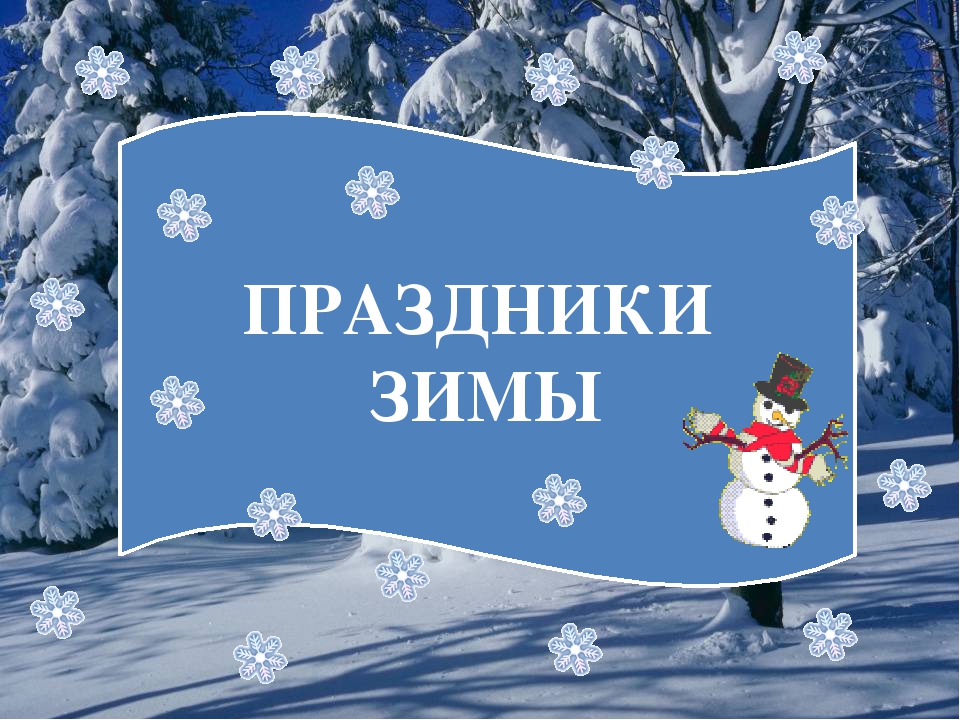 Некоузский детский сад №3Составила: музыкальный руководительХохолькова А.А.Сценарий новогоднего утренника«Новогодняя сказка»1 младшая группа Роли для взрослых: Ведущий, Снегурочка, Снеговик, Лиса Репертуар:Песня «Елочка» Л. ВахрушеваИгра «Зажги елочку»Танец « Малыши-карандаши» А.Чугайкина. Игра «Собери снежки»Игра «Волшебный платок» Танец «Малышки – снежинки» Игра «Зайчики и лиса»Хоровод «В гости к елке мы пришли» Игра «Саночки»Под музыку дети входят в зал, идут за ведущей к елке. (рассматривают елку)Ведущая: Вот пришла, ребята, елка,К нам на праздник в детский сад. Огоньков, игрушек сколько!Как красив ее наряд!Это Дедушка Мороз деткам елочку принес! Будем с елочкой играть?Дети: Да!Ведущая: А петь?Ответы детейВедущая: А плясать?Ответы детейВедущая: Ребята, давайте споем песенку нашей елочке.Песня «Елочка» Л. ВахрушеваВедущая: Посмотрите, ребята, какой домик стоит, там Снегурочка живет. Давайте ее позовем.-Ау, Снегурочка, ау! Тебя на праздник я зову!Дети: АуЗвучит музыка, выходит СнегурочкаСнегурочка: Здравствуйте, ребята! Какие же вы все красивые, да нарядные! А я Снегурочка, внучка Дедушки Мороза, к вам на праздник пришла.Ведущая: Здравствуй, Снегурочка!Снегурочка: Какая у вас красивая елка! А почему на ней огоньки не горят?Ведущая: А мы не знаем, как ее зажечь.Игра «Зажги елочку»Снегурочка: А я вам сейчас помогу. Давайте, ребята, дружно все потопаем (дети топают), а сейчас похлопаем (хлопают).Елка загораетсяСнегурочка: Ребята, а давайте дружно подуем на елочку.Дети дуют, огоньки гаснут.Снегурочка: Ой, огоньки погасли. Давайте снова елочку зажжем. Дружно все потопаем, а сейчас похлопаем.Елочка загорается.Снегурочка:Вот какая елочкаВыросла у нас!Перед нашей елочкой Пустимся мы в пляс!Исполняется танец « Малыши-карандаши» А.Чугайкина.Дети садятся на местаЗвучит музыка, в зал с метелкой в руках входит Снеговик.Снеговик: Я, ребята, снеговик! К снегу, к холоду привык!Вы слепили меня ловко,Вместо носика – морковка, Снеговик я не простой,А веселый, озорной! Очень я люблю играть,Бегать, прыгать и плясать!Ой, а снегу-то, сколько около елочки! Ну-ка, где моя метла? Я снег метлою разметаю,И снежинки раздуваю!Ходит вокруг елочки, разметает «снежки», звучит музыкаВедущая: Подожди, подожди, Снеговик! Не разметай весь снежок! Наши ребятки очень любят зимой весело играть со снегом!Снеговик: Не волнуйся, Снегурочка, у меня много снежков. Где же они? Да вот же, за елочкой стоят (показывает корзину со снежками). Детки, поиграете со мной?Я подброшу снежки высоко, Полетят снежки далеко.А ребятки снежки соберутИ в корзиночку мне принесут.(разбрасывает снежки)Снегурочка: Ребята, давайте поможем Снеговику, соберем все снежки в корзину.Игра «Собери снежки»Снеговик: Очень весело играли.Дружно все снежки собрали!Снеговик уносит снежки за елку.Снеговик: Ребята, посмотрите, что я нашел за елочкой. Что же это такое? Платок какой-то?Снегурочка: Снеговичок, это не простой платок, а волшебный.Снеговик: Да?Ведущая: Да, он наших деток может превращать в разных животных. Хочешь с нами поиграть?Снеговик: Конечно, хочу!Игра «Волшебный платок»Снеговик: Ай да детки! Как с вами весело играть, только мне идти пора, до свиданья, детвора! (уходит)Снегурочка:	Ну что, ребята, будем праздник продолжать, Веселиться, танцевать?Посмотрите, какие я вам снежинки принесла. Давайте с ними потанцуем!Танец «Малышки – снежинки»(дети садятся на стульчики)Снегурочка: Какие же вы молодцы, как красиво потанцевали! Но я слышу как кто-то сюда спешит…Звучит музыка лисички, выходит лисичка (либо игрушка в руках воспитателя)Лиса: Я лисичка, хвостик рыжий, Встану к елочку поближе! Вы меня не бойтесь, детки,Я сегодня так добра, Никого из вас не трону,Веселиться к вам пришла!Только вот пока я к вам по снежку бежала, мои лапки очень замерзли, никак не могу согреться!Ведущая: Лисичка, а ты поиграй с нашими детками и мигом согреешься!Игра «Зайчики и лиса»Дети садятся на стульчикиЛисичка: Молодцы, ребята, как весело играли, мои лапки согрелись, побегу я в лес, а вы Деда Мороза поджидайте. (убегает)Снегурочка: Ребята, что-то долго к нам Дедушка Мороз не идет, подарки не несет. Давайте его позовем, крикнем громко: «Дед Мороз! Ау-у»Дети повторяют эти слова вместе со взрослым.Дед Мороз: (из-за ширмы)Ау, ау-у! Иду, иду!Появляется на ширмеЗдравствуйте, ребята! Вы меня узнали? Как меня зовут? Правильно, я дедушка Мороз!Поздравляю Вас с праздником, с Новым годом! Какие вы все нарядные да красивые! Я принес вам подарки. Хотитеподарки от Дедушки Мороза получить? Но сначала скажите, знаете ли вы какую-нибудь песенку?Снегурочка: Ну а как же, дедушка Мороз! Ребятишки, давайте споем Дедушке Морозу песенку! 	Мы сейчас все вместе 	Встанем в хоровод.Дед Мороз: Посмотрю я, кто же лучше 	Песню звонкую споет?Хоровод «В гости к елке мы пришли»Д.М.: Ах, какие молодцы, вы меня порадовали.Снегурочка: Дедушка Мороз, ты не забыл про подарки?Дед Мороз: Шел по лесу Дед Мороз, Вам, друзья, подарки нес!Была вьюга, снег кружил Я подарки… у-ро-нил… Ребятишки, помогитеИ подарки отыщите.Снегурочка: Не волнуйся, дедушка, найдем мы твои подарочки! Ребята, давайте отправимся искать подарки на саночках.Игра «Саночки»Находят подарки, благодарят Деда Мороза.Дед Мороз:Всем подарки подарил? Никого не позабыл!Рад был встрече с вами я. До свидания, друзья!До следующего Нового года! (уходит)Ведущая: Вот и праздник наш подошел к концу. Вам понравилось, ребятки? А сейчас мы сядем на наш веселый паровозик и поедем в группу.Сценарий новогоднего утренника«Заколдованная елка»средняя группаРоли для взрослых: Ведущий, Снегурочка, Снежная королева, Баба Яга, Дед Мороз.Роли исполняют дети: Снежинки, Снеговики, Зимушки.Репертуар:Песня «Елочка малышка» муз. и стихи Некрасовой Л.Хоровод «Новый год»«Танец снежинок»Танец – дразнилка «Бабка Яга» Парный танец «Зимушка» Игра со снежкамиПесня « Зимняя колыбельная» муз. и сл. Л.А. СтарченкоПесня «Здравствуй, Дед Мороз» Евтодьева Ига «Шарики-фонарики»Игра «Поймай рукавичку»«Танец снеговиков» СтихиИгра «Заморожу» Игра «Не выпустим»Танец «Веселый рокенрол»Зал празднично наряжен, под музыку в зал выходит ведущий.Вед:	Как приятно, что сегодня Гости к нам сюда пришли. И, не глядя на заботы,Час свободный все нашли.С Новым годом поздравляем И на праздник приглашаем.Под музыку «С Новым годом!» дети входят в зал.Реб:		С вьюгой, ветром и морозом Зимний праздник к нам идет. И, конечно, всем подарки Дед Мороз нам принесет.Вед:	Подскажите мне, ребята,Что за праздник всех нас ждет?Отвечайте дружно, звонко, это праздник –Дети:	Новый год!Реб:	Он подарит песни, сказки,Всех закружит в шумной пляске, Улыбнется, подмигнет.Это праздник –Дети:	Новый Год!Реб:	Посмотрите-ка ребята,Наконец-то Дед Мороз, На огромном вездеходе, Елку из лесу привез!Реб:	Мы из леса ёлочку пригласили в сад.Нарядили ёлочку в праздничный наряд.Реб:	Бусы разноцветные, белые сапожки.И на каждой веточке - шарики-серёжки. Как она нам нравитсяВсе:	Елочка красавица!Песня «Елочка малышка» муз. и стихи Некрасовой Л.Ведущий. Наша елочка стоит и огнями не блестит.Что же нужно нам сказать, чтобы елку зажигать? Скажем дружно, раз, два, три –Наша елочка, гори! Все вместе ребятки!Все:	Раз, два, три,Наша елочка гори!Звучит голос елки:- «Не буду, замучили! Каждый год одно и то же! Да сколько можно, хочу по-другому!»Ведущая: По-другому хочет наша лесная гостья! Ну что же, будет по-другому. А ну-ка нашли все ушки. Потянули ушки вниз, ну-ка, елочка зажгись. Все вместе!Дети: Потянули ушки вниз, ну-ка, елочка зажгись! Голос елки: (Смех елочки). « Ой, насмешили».Ведущая:	Рассмешили елку, только мало толку!А давайте дружно мы ногами топнем, вот так! (топают).И в ладоши все прихлопнем, вот так! (хлопают).Дружно скажем «1,2,3, елка – елочка, свети!»Звучит музыка - свет гаснет, елка зажигается.Ребёнок: Вот она, елочка наша,В блеске лучистых огней! Кажется, всех она краше, Всех зеленей и пышней.Тот кто хочет, чтоб веселым Получился Новый год,Пусть сегодня вместе с нами Песню звонкую споет.Хоровод «Новый год»Под музыку дети садятся на стульчики. Гаснет свет, загорается шарПод музыку в зал заходит Снежная Королева.Снежная Королева:	Я – Королева Снежная,Холодная и злая,С пургою белоснежною Над миром я летаю.Ха-ха-ха! Ишь, развеселились! Подарков вам захотелось? Новый год у вас? А вот и не будет вам никакого Нового года. Закружу метель, замету дорогу.Эй, снежинки, полетите, Хороводы вы водите.Между елок понемногу Заметите вы дорогу,Чтобы тем саням пути К этой елке не найти.«Танец снежинок»Снежная Королева: Везде теперь лежат снега, и воет вьюга и пурга! Колдовство я начинаю, и ваш праздник прекращаю!(обращается к ёлке) Ёлка, ёлка, замерзай -Мне огни свои отдай!Снежная Королева прикасается жезлом к елке и огни на ней гаснут, а на жезле Снежной Королевы - зажигаются.Под свист ветра она улетает.Ведущая:	Ребята, что же нам делать? Кого позвать на помощь? Не горят огоньки на елке. Слышите, кажется, кто-то к нам идет.Под музыку выходит Снегурочка.Снегурочка:	Здравствуйте мальчики!Здравствуйте девочки!Здравствуйте гости дорогие! Сквозь метели и снега Долго шла я к вам сюда.Так боялась опоздать… Будем праздник отмечать?Ведущая:	Здравствуй Снегурочка! А где же дед Мороз?Снегурочка: Передать просил он вам,Что прибудет скоро сам! Грузит он подарков воз, Добрый дедушка Мороз!Ведущий:	Снегурочка, очень хорошо, что ты к нам пришла!Реб.		Посмотри, на нашей елке Не горят совсем огни.Что нам делать, как же быть? Ты, Снегурка, помоги.Снегурочка:	Кто же справиться с бедой?Хорошо подумать нужно… Догадалась! Ну-ка дружно Дед - Мороза позовемПусть дела свои отложит, Поскорее к нам идет,И на елочке на нашей Огоньки он вмиг зажжет!Ведущий: Ребята, давайте позовем Дедушку Мороза!Дети: Дедушка Мороз! (три раза)Звучит музыка новогодняя музыка (на вход Деда Мороза) в зал неожиданно заходит Баба-Яга. Идет и приплясывают.Баба Яга: С Новым годом вас, ребята!Опоздала, виновата! Без меня вы заскучали?Целый год на Ёлку ждали? И, похоже, без меняВам не весело, друзья.Снегурочка: Погоди, да кто же ты такая?Баба Яга: Как это кто?Я - Снегурочка носата, Не гляди, что конопата.Снегурочка:	Какая еще снегурочка? Я - снегурочка. Дети, вы узнали ее? Кто она?Дети: Баба Яга!Баба Яга:	Не сидите, детвора,Танцевать давно пора! Эх!(дети выбегают на танец)Танец – дразнилка «Бабка Яга»Баба Яга:	Ох, какие озорники! Сейчас всех поймаю.Баба Яга догоняет детей (дети убегают на стулья)Снегурочка:	Что-то, дети, не пойму, кто позвал сюда Ягу?Позволь, тебя не приглашали, Мы ждем Мороза в этом зале.Встречаем праздник наш чудесный, Играем и поем мы песни.Баба Яга:	Вы не ждите Дед Мороза,Он к вам нынче не придет. (ехидно хихикает)И подарочков, конечно, Вам никто не принесет!Я Деда Мороза обхитрила, На большой замок закрыла! Ключ от этого замкаУ меня… смотрите! Но его вам не отдам, Даже не просите!Берет стул, садится около елки, рассматривает свой ключик, любуется им, хвалит себя за ум, хитрость и ловкость.Все, праздник кончился! УРА!!! Разбегайся детвора!Ведущая: Ты что это, Баба Яга, наших ребят пугаешь? У нас сегодня Новогодний праздник и нам никак нельзя без Деда Мороза!Б.Я: Да ладно вам. Какой может быть праздник зимой? На улице ветрище, холодище, носа не высунешь. Не люблю зиму, холодрыга!!!Снегур: Ты что Б.Я. зимой очень хорошо! А ну, ребята, выходите, веселый танец заводите! Посмотрит пусть Баба Яга. Зима ведь это красота!Парный танец «Зимушка»Яга приплясываетВед: Ну что, Баба Яга, та поняла, что зимой очень здорово и праздник нам очень нужен. Отдай ключик, и мы освободим  Деда Мороза.Б.Я: Ишь, чего захотели, праздник им подавай. Не отдам!Снегурочка: Ах, так!Бабу Ягу мы сейчас проучим.	(в руках корзина со снежками)Вы снежочки разбирайте И в Ягу скорей бросайте!«Игра со снежками»Б.Я: Не хочу игру такую, я хочу игру другую. Ну-ка дружно, веселей, собирай снежки скорей!«Собери снежки»Б. Я.  охает от усталостиБЯ: Ох, уморили меня, старую, ох, загоняли, ох, устала я совсем…(садится на стул)Вед:		Ну и Баба Яга, костяная нога! Что же делать? Как же быть?Надо Бабку усыпить… (говорит это полушепотом)Снегур:	Давайте споем Бабе Яге колыбельную песенку. А когда она уснет, мы у нее потихонечку снимем ключ и освободим Дедушку Мороза!Песня « Зимняя колыбельная» муз. и сл. Л.А. СтарченкоМузыка продолжает звучать, но чуть тише. Ведущая старается развязатьбантик на шее у БЯ и снять ключ. БЯ ворочается, храпит, все время проверяет, на месте ли ключ.Вед: Крепко уснула Баба Яга! Попробуем забрать у нее ключик…ага! Вот он и у нас!Снегурочка, бери скорее ключик и беги выручать Деда Мороза!Звучит веселая музыка, Снегурочка убегает, дети дружно хлопают ей вслед. Музыка стихает и все слышат голос Деда Мороза. А БЯ все спит.Д.М: Ау! Ау-у-у!Вед: Слышите? Это голос Деда Мороза! Крикнем Дедушке Морозу:- Милый Дедушка, ау-у-у! ( Дети повторяют слова еще раз)Д.М. Иду! Иду!Звучит музыка в зал входит Дед Мороз (без мешка) и Снегурочка. Д.М. поетПесня ДМ: По дремучим по лесамЯ спешил на праздник к вам. Ехал месяц на санях,Чтоб побывать у вас в гостях.Припев:	Вижу, вижу, собралисьИ меня вы заждались.Но сперва хочу, чтоб вы показали, Как меня вы дружно ждали!Как?Дети:	Вот так!Д.М:	Не слышу!Дети:	Вот так!Д.М:	Еще громче!Дети:	Вот так!Д.М:	Хорошо!ДМ:	Я - веселый Дед Мороз, Гость ваш новогодний! От меня не прячьте нос — Добрый я сегодня!Помню, ровно год назад Видел этих я ребят!Год промчался, словно час, Я и не заметил…Вот я снова среди вас, Дорогие дети!Здравствуйте, ребятишки, Девчонки и мальчишки!Песня «Здравствуй, Дед Мороз» ЕвтодьеваЗдравствуй, Дедушка Мороз, мы тебя так ждали! Для тебя мы, Дед Мороз, елку украшали!В бороде твоей снежинки целый год не тают,Ведь волшебник Дед Мороз – все ребята знают!Здравствуй, Дедушка Мороз, мы тебя так ждали! Мы твою из далека песню услыхали!И на посохе твоем звездочки сверкают –Ведь волшебник Дед Мороз – все ребята знают!Здравствуй, Дедушка Мороз, мы тебя так ждали! О секрете о твоем мы давно узнали:Что подарки в Новый год дети получают –Ведь волшебник Дед Мороз – все ребята знают!(садятся на стульчики)БЯ: Что за крик? Что за шум? (Хватает ленту, замечает пропажу ключа)Ой, обокрали-и-и! Карау-ул! Когда же это вы у меня ключ стащили? Когда успели Деда Мороза освободить?Дед Мороз: Эх ты, Баба Яга! Меньше спать надо! (Затем продолжает грозно,постукивая посохом). Зачем это ты меня заманила да на ключ закрыла, а? Вот я тебя сейчас заморожу!Баба Яга:	Погоди, погоди, Дед Мороз!Это ж невиданное дело — Собирать на праздник всех, И девчонок, и мальчишек! Всех позвали, пригласили, Ну а про меня забыли!Все, ухожу от вас! Но вы меня ещё вспомните!(ехидничает, грозит, уходит)Дед Мороз: Ну, вот и хорошо! Ушла наша проказница.(Обращает внимание на елку)Ваша елка так красива, Так арядна и стройна!Но скажите, почему же Без огней стоит она?Снегурочка:Дедушка Мороз, нашу елочку заколдовала злая Снежная Королева.Д.М:Ой, непорядок, что огоньки на елке не горят. Ну да ладно, сейчас я это исправлю.Дед Мороз подходит к ёлке и говорит волшебные слова:Ну-ка, елка, повернисьНу-ка, елка, встрепенись, Ну-ка, елка, раз-два-три, Огоньками вся гори!Елка не загораетсяДед Мороз: Не зажглись на елочке огни. Вот так неудача, новая задача! Что же делать?Снегурочка: Дедушка, может быть, твой волшебный посох поможет.Дед Мороз «колдует», снова говорит волшебные слова, стучит посохом.Гирлянды на елке загораются.Дед Мороз: А ну-ка в круг скорей вставайте, За мной движенья повторяйте!Ига «Шарики-фонарики»В конце песни Дед Мороз как бы случайно теряет свою рукавичку. Ведущая ее подбирает.Дед Мороз: Молодцы, ребята! Как дружно песню спели! Ой, а где же моя рукавичка? Вы, ребята, ее не видели?Ведущ: Видели! Только просто так мы ее не отдадим! Ты поиграй с нами, посмотри, какие ребята ловкие!Игра «Поймай рукавичку»Дети передают рукавичку по кругу друг другу, а Дед Мороз старается ее отнять.Наконец, ему это удается.(Дети садятся на стульчики)Дед Мороз: Ох, как жарко стало в зале,Как мы славно поиграли!Снегурка:	Эй, друзья снеговики,Поскорее к нам бегите, Дед мороза охладите!«Танец снеговиков»Д.М:	Очень здорово плясали!И прохладней стало в зале! А теперь нам, детвора, Почитать стихи пора!(Домашние стихи – 4-5)Дед Мороз: (благодарит за стихи) Ребята, а вы мороза боитесь?Дети: (хором) Нам морозы – не беда!Не страшны нам холода! Мы танцуем и поём,Очень весело живём!Дед Мороз:	Так-так, значит, не боитесь мороза? А вот я сейчас проверю!Игра «Заморожу»Ведущая: Дед Мороз, зачем детей пугаешь?Дед Мороз: Я сегодня очень веселИ с ребятами дружу! Никого не заморожу, Никого не простужу!Игра «Не выпустим»(в это время дети берутся за руки. Дед мороз оказывается внутри круга.)Ой, а как же мне из круга выйти?Ведущая: Дед Мороз, а ты попляши с нами, тогда мы тебя из круга выпустим!Дед Мороз: Эх, проказники! Ну что с вами поделаешь?Расступись, честной народ! Дед Мороз плясать идет!Пляска Д.МД.М.:	Веселились вы прекрасно, 	Позабавили меня. 	Через год в урочный час 	Снова буду я у вас.Снегурочка: Ты что это, Дедушка, прощаешься с ребятами? А про подарки ты, случайно, не забыл?Дед Мороз: Ой, забыл – забыл! Совсем склероз одолел. Спасибо тебе, внученька, что напомнила.(колдует) Льдинки, снежинки, 	Сосульки, снежок. 	Явись в этот зал 	Мой волшебный мешок!В зал выходит волшебный мешок. Дед Мороз развязывает его. В мешке сидят Баба Яга, доедают конфеты. МУЗДед Мороз: Ах ты, проказница, опять шалишь! Посмотрите, ребята. Баба Яга все ваши конфеты съела.Снегурочка: Дедушка, ну не могла же она все конфеты съесть.Дед Мороз: Сейчас проверим, остались ли у нее конфеты. Где мой волшебный посох? А ну, Баба Яга, пляши!Дед Мороз стучит три раза посохом об пол. Звучит музыка. Б.Я. сопротивляется, но начинает танцевать. Конфеты выпадают из-за пазухи.Баба Яга:	Прости меня, Дед Мороз. Я больше не буду.Дед Мороз: Ну-ка, быстро признавайся, куда дела все подарки? Баба Яга:	Под елку спрятала.Дед Мороз: Так скорее доставай, 	И мешок мне подавай!Дед Мороз раздаёт подаркиДед Мороз:	Никого я не забыл? Всем ребятам угодил?Друзья, спасибо вам за смех, стихи и пляски!Забыл я счёт своим годам – попал не в сад, а в сказку! И вот пора мне уходить, но через год ручаюсь!Я обещаю снова быть, на этом и прощаюсь!Звучит музыка, Дед Мороз, Снегурочка и Баба Яга уходят. Дети машут им вслед.Ведущий:		Праздник новогодний маг и чародей - Веселит и радует взрослых и детей!На щеках горит румянец мы сейчас станцуем танец, Папы, мамы не зевайте, нас на камеру снимайте!Танец «Веселый рокенрол»Сценарий новогоднего утренника«Новогодний калейдоскоп»старшая группаРоли для взрослых: Ведущий, Снегурочка, Дед Мороз, Баба ЯгаРоли исполняют дети: Зимушка, ГномикиРепертуар:Вход-танец «Новогодняя считалочка» Хоровод «На пороге Новый Год»Песня «Зимушка зима» Танец «Потолок ледяной» Песня «Елочка»Танец «Зимняя сказка» Танец «Бабка Ежка»Игра «Полет на метле», «Хвост Б.Я.)Хоровод «Дед Мороз» Песня «Новый год» Танец «Гномики» Игра «Рукавичка»Игра «Заморожу» («Расскажи нам дедушка, где ты был?») Сюрпризный момент «Волшебный шнурок»Зал празднично наряжен, под музыку в зал заходит ведущийВедущая:	Любой из нас, конечно, ждетВеселый праздник - Новый Год! Но больше всех на светеЖдут праздник этот - дети! Открывает Новый ГодСказочные двери!Пусть сейчас сюда войдет Тот, кто в сказку верит.Под музыку «Новогодняя считалочка», выбегают дети и исполняют движения.После выступления перестраиваются в полукруг.Реб:		С вьюгой, ветром и морозом Зимний праздник к нам идет. И, конечно, Дед Мороз нам Всем подарки принесет!Ведущая:	Подскажите мне, ребята,Что за праздник всех нас ждет? Отвечайте дружно, звонко,Мы встречаем…Все:	Новый год!Реб:	Самый лучший праздник – Это Новый год!Каждый его любит, Каждый его ждет:Бабушки и мамы, Дедушки и папы, Взрослые и дети,Любят все на свете!Все красиво, точно в сказке, Хоровод несется в пляске.И над этим хороводом Шутки, песни, детский смех Поздравляем с Новым годом!Все вместе: С новым счастьем сразу всех!Хоровод «На пороге Новый Год»Садятся на стулья.Под музыку выходит девочка Зимушка (Юля Звягина)Ведущая:	Посмотрите, ребятишки, это же Зимушка к нам пришла!Зимушка:	Снег пушистый стелется,Вся улица бела.Я, Зима – волшебница, В гости к вам пришла!Ребенок:	Здравствуй, Зимушка – зима!Очень любим мы тебя! Любим лыжи и коньки, Любим мы играть в снежки!Ребенок:	Кружатся снежинкиТихо, не спеша.До чего ж ты, Зимушка Нынче хороша!Песня «Зимушка зима»Ведущая:	К нам пришла Зима сама,Принесла с собой онаСнег и лед, мороз и иней, И веселый танец зимний!Танец «Потолок ледяной»Звучит «волшебная» музыка, из-за ёлки выходит Снегурочка.Снегурочка: Перед самым Новым годом из страны снегов и льда,Сквозь бураны, по сугробам в гости к вам спешу сюда. Все меня на праздник ждут, все Снегурочкой зовут!Здравствуйте, ребятишки, девчонки и мальчишки!Дети: Здравствуй, Снегурочка! 	Я любуюсь вашей ёлкой – хороша она, красива!Снег искристый на иголках, блеск игрушек – просто диво! В разных я садах была, краше ёлки не нашла.Реб:		Этот день мы ждали долго, Не видались целый год.Запевай, звени под елкой Новогодний хоровод!Вед:	Ну, конечно, хоровод! (удивляется)Только посмотрите вот, Не горят огни на елке, Не блестят ее иголкиСнегурочка: Чтобы елка засверкала,Чтоб еще нарядней стала, Мы сейчас ее попросим Огоньки для нас зажечьСкажем дружно 1,2,3, наша ёлочка гори!Дети повторяют,елка загорается«Песня про елочку» (по выбору муз. руководителя)Снегурочка: Каждый раз под Новый годСказка в гости к нам идёт! По заснеженным тропинкам Идёт сказка невидимкой.Ровно в полночь – динь-динь-дон, Ты услышишь тихий звон.Это сказка в дом вошла! Тише, тише! Вот она…Танец «Зимняя сказка»(дети садятся на места) Зовут Д.М.Звучит музыка в зал на метле залетает Б.ЯБаба Яга: (не видит детей, обращается к родителям) Ну и чаво орём? Чаво кричим? (к ёлке) Это ещё что тут торчит? (Хватает елку за ветку). Ой-ей-ей! Злючая, вреднючая, как я! (Обращает внимание на детей) О! А вы тут чего делаете? Я же вас неприглашала? Не приглашала! Здрасьте вам не говорила? Не говорила! А вы мне? Тоже нет! Какая прелесть! Да вы такие же невоспитанные как я! Мои золотые! Мои хорошие! Чего под этой колючкой зеленой столпились, спрашиваю?Ведущая: Бабушка-Яга, поздоровайся сначала – видишь публика! (показывает на детей)Баба Яга: Не вижу никакого бублика!Ведущая: Да не бублика, а публика!Баба Яга: Так бы сразу и сказала. Здравствуйте, девочки - вертелочки и мальчишки - кочерыжки. Ну и чего расселись возле дерева? Хорошим людям пройти недаёте! (проходит мимо ведущей и пытается наступить ей на ноги.)Ведущая: Мы собрались здесь, чтобы встретить Новый год – самый лучший, самый желанный, самый радостный праздник!Баба Яга: (восторженно) Праздник! Новый год! (удивлённо) С песнями?Ведущая: С песнями! Баба Яга: С танцами? Ведущая: С танцами!Баба Яга: С подарками? А – а, Новый год хотите, подарочки! Деда Мороза ждёте! (останавливается) А зря! Ведь вы меня, добрую и хорошую Бабусечку - Ягусечку,каждый год с ёлки чего?.. Правильно, выгоняете!.. А подарочек вы мне что?.. Правильно, не даёте!.. Вы думайте, я и дальше буду такие выходки ваши терпеть?! Нетушки! Я вам такого наколдую (чешет затылок, думает), такого, у – ух! Даже не терпится скорее вам показать, чего могу наколдовать. Можете звать, кого хотите, жаловаться кому угодно! А я колдовать всё равно буду!!!Ведущая:. Баба Яга, не злись, лучше с нами веселись!Баба Яга: Да я и так веселюсь! (хихикает, потирая ладони)Дед Мороз:	Разве так веселятся ? Ребята , ну-ка спляшите нам веселый танец.Танец «Бабка Ежка» (танцев. ритмика №5 Суворова)Баба Яга: Ох, как же мне понравилось-то! А ну, кто хочет со мной полетать? Залезай на метлу! Полете-е-е-ли!Игра «Полет на метле», «Хвост Б.Я.)Снегурочка: Весело с тобой Баба Яга. Только вот, ребята, пора нам и Дедушку Мороза звать, что-то задерживается он в пути. Подарков всем хочется.Баба Яга: Да ну его. Да зачем он вам нужен. Видите как со мной вам весело!Ух! О?! А давайте я вместо Деда Мороза праздник проведу! в сторону: А подарочкивсе себе присвою, налопаюсь. И елку вам так зажгу, что на всю жизнь праздник запомнится! Зажгу так, что от нее одни угольки останутся!	Хи-хи-хи! (ехидносмеется, достает спички, подходит к елке, пытается зажечь спички)Вед: Ребята, а давайте спасем нашу елочку, позовем Деда Мороза. Он и Б. Я. проучит, заморозит ее, чтобы она больше не проказничала.Баба Яга: Не надо Деда Мороза, не надо холода. Ой, ой, ой… Я же такая чувственная, да нежная. (мечется, не зная что делать)Снегурочка: Дед Мороз по лесу ходит,Ищет нас и не находит. Дед Мороз, ау! Ау!Слышишь, я тебя зову? (прислушивается, ничего не слышно) Б.Я. тоже прислушивается, ничего не слышит.Баба Яга: Ха!(машет рукой, ехидно смеется)Кричите слабовато!Ведущий:	Ну-ка, дружно все, ребята,Позовем его всерьез.Крикнем: Дедушка Мороз!Зовут Деда МорозаБаба Яга: Ой, ой, ой! Караул! Ну раз вы так со мной… Тогда вот вам! (Колдует, надувает смешно щеки и дует на елку с призвуком. Елка гаснет. Б.Я. охая убегает)Под музыку выходит Д.МДед Мороз: Ау! Ау! Иду, иду!Здравствуйте, дети! Здравствуйте, гости! Здравствуй, внучка Снегурочка!Как народу много в залеСлавный праздник будет тут Значит верно мне сказали,Что меня ребята ждут.С Новым годом,С Новым счастьем И Снегурочка, и яПоздравляем вас, друзья! Поздравляем, поздравляем, Быть здоровыми желаем!Только радости и смеха, Только счастья и успеха!А чтоб пелось целый год Заводите хоровод!Хоровод «Дед Мороз»Вед:	Добрый Дедушка Мороз.Сделай нам такую милость, Чтобы елка засветилась,Снегурочка: Засветилась, засверкалаОгоньками заиграла!Дед Мороз: Что ж, для этого нам нужно,Чтобы все мы очень дружно Ей сказали: «Раз, два, три, Наша елочка гори!»(дети повторяют, елочка не загорается)Дед Мороз: Ничего не понимаю. Почему-то не загорается елочка?Снегурочка: Дедушка, нашу елку заколдовала злая Баба Яга!Дед Мороз: Ну, тогда все понятно!Ребята, елку можете расколдовать только вы, а мой волшебный посох вам в этом поможет!й:	Зажгись огнями всякими зеленая красавица!й:	Фонариками яркими нам лица озари!й:	Игрушки золотистые твои нам очень нравятся!й:	Нарядная лучистая...Все:	Гори, гори, гори! (Д.М. стучит посохом 3 раза - елочка загорается)Ведущая:	Мы не зря старались с вами,Елка вспыхнула огнями!Дед Мороз:	Долго лет живу на свете,И немало повидал.Но такой чудесной ёлки, Никогда я не встречал.Ну-ка, дети, подтянитесь, Дружно за руки возьмитесь. Заведём под Новый год Развесёлый хоровод!Песня «Новый год»Дед Мороз: Ох, давно так не плясал,И признаюсь, чуть устал.Дед Мороз: Где мои	друзья лесные?Где вы, гномики смешные? Выбегайте поскорей,Да порадуйте гостей!Выходят гномики.гномик: Мы – гномы, жители лесные, Колпачки у нас  цветные:Пёстрые, приметные, Издали заметные.гномик: Мы гномики из сказки, Живем в густом лесу.Мы очень любим пляски И елочку - красу.гномик: Мы любим веселитьсяИ песни распевать.Нам хочется вам пляску Сегодня показать.«Танец гномиков»В конце песни Дед Мороз хвалит детей за песню, незаметно роняетрукавичку, которую поднимает ведущаяДед Мороз: А куда же рукавичка моя пропала?Ведущая: Вот она, Дедушка! (показывает рукавичку Деда Мороза) Попробуй-ка ее догнать!Игра «Рукавичка»Дети передают рукавичку, а Дед Мороз пытается её забрать. После игры отдают рукавичку Деду Морозу.Дед Мороз: Ага, пошутили над дедушкой Морозом. Я вас сейчас за это заморожу!Дед Мороз: Раз, два, три, четыре, пять – Начинаем мы играть!Кто Мороза не боится?Дети: Я!Дед Мороз: Кто со мной сейчас сразится?Дети: Я!Игра «Заморожу»(«Расскажи нам дедушка, где ты был?»)Дед Мороз: Ох, уморили!.. (садится на стульчик) Устал я, посижу, Да на деток погляжу…Где моя внученька – Снегурочка? Иди ко мне, моя внученька.Будем с ребятами играть.А сейчас хочу проверить, хорошо ли вы меня знаете? Буду задавать о себе вопросы, а вы хором отвечайте. (без подготовки детей!!!)Дед Мороз старик веселый? (Да.) Любит шутки и приколы? (Да.) Знает песни и загадки? (Да.)Съест все ваши шоколадки? (Нет.) Он зажжет ребятам елку? (Да.) Носит шорты и футболку? (Нет.) Он душою не стареет? (Нет.)Нас на улице согреет? (Нет.)Санта-Клаус - брат Мороза? (Да.)Хороша у нас береза? (Нет.) Дед Мороз несет подарки? (Да.) Ездит он на иномарке? (Нет.)Носит тросточку и шляпу? (Нет.)Иногда похож на папу? (Да.)( Из – за елки выбегает Б.Я. и хватает мешок).Дети говорят Д.М. об этом. Он не слышит, притворяется, что не понимает, о чем ему кричат дети.Дед Мороз: Ребят веселил и сам позабавился. Вам праздник понравился, дети?(понравился!)Молодцы ребята! Столько подарков для меня приготовили – и пели, и танцевали и играли!Что ж, пришла пора прощаться! Хоть и весело у вас,В лес мне надо возвращаться.Ведущая:	Как прощаться?! Дед Мороз! А подарки ты принёс?Снегурочка: Для детей таких умелых,Самых умных, самых смелых, Что приключений не боятся, Могут петь, шутить, смеяться, Для таких ребят – подарки!Ничего для них не жалко! Правда, дедушка?Дед Мороз: (осматриваясь по сторонам)Ну конечно! Это здесь!И мешок отдельный есть!Есть (ищет) конечно!... То есть был!Где же я его забыл?На сосне в лесу? (Чешет затылок) В сугробе? Или в вашем гардеробе?Ведущий:	Ну, мы же говорили тебе, Дед Мороз, а ты нас не слышал.Дед Мороз:	Ах, я старый и глухой, не понял ребят. Что же теперь делать? Дети, куда она убежала? Ну, не беда! Посох мой волшебный закружи и Бабу Ягу к намсюда приведи!!Музыка превращения.Заходит Баба Яга, утирая слезы платочкомБ-Я: Это ж надо? До слез довели! Да что ж я, в конце концов, не человек,что ли? Надоело мне каждый год одни пакости делать! Я ведь тоже хочу быть доброй, красивой, привлекательной женщиной!..Дед Мороз: Ну что, Ягуся. Где мои подарки? Неси сюда!Б.Я.: Ты только не нервничай,… Потеряла я их!Дед Мороз: Ничего, ребята, есть у меня один волшебный шнурок!..Он без труда найдет мешок! Словно удочку, заброшу, Пару слов скажу хороших. Там, где нужно, упадет,Все, что нужно, мне найдет!Дед Мороз вынимает блестящий длинный шнурок, на конце которого привязан крючок. Раскручивает его, как рыболовную леску, приговаривая:Дед Мороз: Ты лети, шнурок витой, мой волшебный золотой, Удлиняйся, удлиняйся, мой мешок найти старайся!Забрасывает в открытую дверь, ведущую из зала, затем медленно тянет к себе, приговаривая: «кажется, есть…», «поймал…». Дед Мороз вытягивает на середину зала поварешку, сердится, глядя на шнур.Дед Мороз: Ты чего, шнурок – проказник? Пошутить решил на праздник?Ну-ка, снова полети, больше с дедом не шути!Дед Мороз опять закидывает шнур, читая «заклинание». Затем тянет его медленно к себе, приговаривая: «уже что-то потяжелее…». Вытягивает валенок,опятьсердится.Дед Мороз: (глядя на шнур) Снова шутишь, озорник?Я к такому не привык! Притащи мешок сейчас же, Или выброшу подальше!Закидывает шнур в третий раз, просит кого-нибудь из детей помочь тянуть, вместе вытягивают мешок с подарками. Его помогает вытягивать Баба Яга.Дед Мороз: (глядя на шнур) Ну, теперь ты молодец,Вот подарки, наконец!Хочет развязать мешок, но у него ничего не получается.Дед Мороз:	Вот так узел… Угу-гу!Развязать я не могу!Ну-ка дружно все мы хлопнем! Бойко ножками притопнем!Дед Мороз дергает за бантикДед Мороз: Узелки все развязались,И подарки вам достались!РАЗДАЧА ПОДАРКОВВедущий:	Вот и праздник новогодний нам заканчивать пора!Дед Мороз: Много радости сегодня вам желаем, детвора!Чтоб вы росли большими, чтоб не знали вы забот!Снегурочка: А мы с Дедушкой Морозом к вам вернемся через год!ВМЕСТЕ: С Новым Годом вас, друзья!До свиданья, детвора!Сценарий новогоднего утренника«Новогодняя служба спасения»старшая группаРоли для взрослых: Ведущий, Снегурочка, Дед Мороз, Лиса Алиса, Кот Базилио, Баба Яга.Роли исполняют дети: Снежинки, Снеговики, Зимушки.Репертуар:Вход-танец «Новогодняя считалочка» Хоровод «На пороге Новый Год»Песня «Зимушка хрустальная»«Бесконечный канон» Танец «Бабка Ежка»Игра «Полет на метле», «Хвост Б.Я.) Хоровод «Новый год»Танец «Зимняя сказка» Хоровод «Дед Мороз» Игра «Не выпустим»Игра «Заморожу» («Расскажи нам дедушка, где ты был?») Аттракцион «Забрось снежок»Танец «Потолок ледяной»Сюрпризный момент «Волшебный шнурок»Под весёлую музыку вбегают в зал двое ведущих детей.реб:	С Новым годом! С новым годом! С новой радостью для всех, Пусть звенят под этой елкой - песни, музыка и смех.реб:	Веселой музыкою звонкой пусть огласится этот зал!Сюда, друзья, мы начинаем наш Новогодний карнавал!Вход «Новогодняя считалочка»Реб:	День чудесный настает,К нам приходит Новый год! Праздник смеха и затей, Праздник сказки для детейРеб:		Все вокруг блестит, сверкает, Все друг друга поздравляют, Веселись, честной народ…Все: Мы встречаем Новый год!Реб:	Снег кружится белый, белый… И деревьям, и домам,Серебристые узоры Дарит зимушка-зима.Хоровод «Зимушка хрустальная»Дети садятся на стульчики.Звучит волшебная музыка и голос елки в записиВозле елки ожидают вас сегодня чудеса.Слышите, здесь оживают добрых сказок голоса. Садитесь, открывайте шире глазки,И добрые мои смотрите сказки.в зал входит лиса Алиса, она «миноискателем» ищет что-то по сугробамЛиса: Тихо! Не заглушайте сигналы моего аппарата! И вообще, что это вы здесь расшумелись?Реб:	У нарядной пышной елке Собрались сегодня мы, Счастья, радости, задора И веселья мы полныВедущая. Мы шумим, потому что у нас новогодний праздник!Лиса. И, конечно же, всем сегодня положено веселиться?! Скажете тоже, просто смешно!Ведущая. Да, положено веселиться! А Вам, я вижу, не очень-то весело. Что же, в таком случае, Вы тут делаете? И что это, извините, за палка у Вас в руках?Лиса. Ну, во-первых, не в руках, а в лапах. Во-вторых, не палка это,а «Базилиоискатель», неучи вы этакие! А в-третьих, я, благородная лиса Алиса, ищу своего друга, кота Базилио. Понятно?Ведущая. А куда же делся Ваш друг Базилио?Лиса. Метелью его занесло, снегом засыпало. Он ведь у меня слепой котик, ох,не найти ему дороги! (из сугроба слышится храп).Лиса. Тихо! Я что-то слышу! (подходит к сугробу, «раскапывает» кота, тащит его к елке).Лиса. Бедненький мой Базилио! Замерз, совсем замерз! Что же мне делать, как отогреть моего котика?Разминает коту лапы, кот просыпается.Кот. Ты зачем меня разбудила, Алиса? Я так сладко спал!Лиса. Ах, ты спал?! Лежебока ты ободранный! А я-то тебя битый час по сугробам ищу, лапы все застудила! Я тебя сейчас быстро от сна избавлю!Бегает за котом вокруг елки.Кот. Все, Алиса, не надо! Не бей меня, я же слепой! Я больше не буду!Лиса. Ладно, ладно, прощаю. А знаешь, Базилио, не вовремя ты заснул, ведь по этой дороге Дед Мороз каждый год к детям на праздник приходит.Кот. Да ну! И подарки носит?Лиса. Конечно, Базилио, и подарки носит, - каждому! (интригующе шепчутся) А метель-то была сильная, следы все замело, как он дорогу-то найдет?Кот. Что же делать?Лиса. Что делать, что делать — тропинки топтать!Кот. И это сколько же топтать-то надо?! Да и кто это делать будет?Лиса. А ты, друг мой, глазами-то пораскинь, гляди - сколько ног сидит, вот они и будут топтать!(обращается к детям): Деда Мороза хотите? Тогда беритесь за руки — и к елке, будем тропинки топтать!дети становятся парами вокруг елкиТанец «Бесконечный канон»садятся на местаЛиса. Ну, порядочек!Кот. Ловко ты, Алиса, все это!Лиса. Учись, Базилио! А вы, глупенькие, маленькие дети, затоптали все тропинки, и поэтому Дед Мороз никогда не найдет к вам дорогу! Ха-ха-ха!Кот. А как же Снегурочка?Лиса. Беги скорее на поляну да свистни погромче, как только Снегурочка появится! Да смотри же, не засни в сугробе!Кот. Не засну, не засну. Все, побежал!Кот бежит, но спотыкается, падает и воет от боли.Лиса. Базилио, бедненький мой! Какой же ты невезучий!Ведущая. Алиса, нажми скорее на ту кнопку, это лесная служба спасения!Лиса нажимает на кнопку на пне, пень мигает огнями, раздается вой сирены, в зал влетает на метелке Баба Яга в белом халате и с чемоданчиком в руках.Баба Яга. Службу спасения вызывали? Где больной? Ты, чтоли? (осматривает кота). Та-а-ак... Слепоту не лечим! Травма? Это другое дело. Сейчас перевяжем!(перевязывает платком)Лиса. Базилио, ты теперь еще и хромой? Держись за мой «базилиоискатель». Идти можешь? Ну, тогда иди, дорогой, иди! .. Свистнешь, как договаривались!(кот, хромая, уходит)Баба Яга. Еще больные есть? Эти, что ли? Так, посмотрим(осматривает детей, каждому ставит диагноз):Крикинус. Плаксунус. Драчунус… А у вас температура 40 градусов! Сейчас я вам дам микстурку из лягушек, по ложечке на горло.(достает из сумки бутылку с микстурой).Лиса. Ягуся, а что это ты на старости лет врачеванием занялась?Баба Яга. Да скучно одинокой старушке в ее избушке. Только и знай, лежи на печи да жуй калачи, а мне общения хочется!Лиса. Вот с ними общайся, они это любят! (показывает на детей)Баба Яга. Да я тоже их люблю! А ну, веселый народ, становись в мой любимый хоровод!Дети становятся в круг перед ёлкой, в центре Б.ЯИгра «Баба Яга»Баба Яга. Ну, ребятушки, теперь я вас потешу. На своей реактивной метелке прокачу. Ну, кто смелый? Запрыгивай!Игра «Хвост бабы Яги»(Дети прицепляются друг к другу, образуя хвост Б.Я.)Игра продолжается до окончания музыки, затем она ловит детей, а дети убегают исадятся на стульчики.Баба Яга. Ох, и уморили вы меня! И никакие вы не больные, а веселые да ловкие!Лиса. Вот эти веселые да ловкие на праздник нас не позвали! А сами ждут Деда Мороза. Все им: и елка, и подарки!Баба Яга. И от зависти у меня лекарство есть. Из яда самой ядовитой змеи. Хочешь?Лиса. Нет, спасибо! Я как-нибудь справлюсь с собой.Слышится свист.Лиса. Ой, спрячусь я. Снегурочка идет! (убегает)Баба Яга. Что эти разбойники задумали? Пойду аптечку проверю. Сдается мне, что понадобится она скоро!(прячется за сугроб)К елке выходит Снегурочка. Она любуется елкой.Снегурочка. Здравствуйте, ребята! Здравствуйте, друзья!Очень торопилась к вам на праздник я.Ведущая. Здравствуй, Снегурочка! Проходи к нам.Снегурочка:	В круг, ребята, становитесь,К елке, музыка зовет.Крепче за руки беритесь. Начинаем хоровод!Хоровод «Новый год»Снегурочка: До чего же чудесный праздник этот Новый год! Он самый волшебный, по-настоящему сказочный. Ребята, посмотрите на елочку, какая она красивая.И каких игрушек тут только нет!Реб:	Что за чудо наша елка!Разбегаются глаза Мишурой блестят иголки, Вот так елочка-краса!Реб:		Здравствуй, ёлочка лесная, Серебристая, густаяТы под солнышком рослаИ на праздник к нам пришлаГолос Елки в записи: Привет, привет! Привет вам, дети!Я, Елка, рада здесь вас встретить! И в этот новогодний часЯ тоже поздравляю вас!Снегурочка: Чтобы елка встрепенулась,Поглядела веселей,Всем ребятам улыбнулась, Огоньки зажжем на ней?Дружно вместе скажем с вами: Ёлочка, зажгись огнями! Дети: Елочка, зажгись огнями! (Елка не загорается)Снегурочка: Очень тихо говорите,Ну-ка, гости, помогите!Нам всем вместе крикнуть надо:«Раз, два, три! Чудо-елочка, гори!»Все: «Раз, два, три! Чудо-елочка, гори!»Огни на елке зажигаются, все хлопают в ладоши.Снегурочка: Эй, снежиночки, сестрицы,Будем вместе веселиться, Все укроем покрывалом, Чтоб земле теплее стало.Танец «Зимняя сказка»К Снегурочке крадутся лиса Алиса и кот Базилио в масках и хватают ее за руки.Лиса. Вот и попалась, красавица!Кот. Попалась, милая! Всё, праздника не будет, расходитесь!Снегурочка. Ой, кто это? Помогите!Ведущая. Я сейчас нажму на кнопку спасения!Выбегает Баба Яга с огромным бутафорским шприцем в руках.Баба Яга. Эй вы, разбойники, вот я вас сейчас от злости-то вылечу!(Яга бегает за лисой и котом вокруг елки)Лиса. Стой, Ягуся, погоди! Мы уколов боимся!Кот. Уколов очень боимся! Они - больнючие!Баба Яга. А раз боитесь, уходите отсюда подобру-поздорову!Лиса. Уйдем, уйдем, и мешать вам не будем!Кот. Мешать не будем! Пойдем других детей искать — глупых и доверчивых.Лиса: А, может, еще и вернемся!Лиса и кот уходятБаба Яга. А у меня в службе спасения – перерыв. Пойду, вздремну чуток. Если что - знаете, на какую кнопку нажимать! (убегает)Снегурочка. Ребята, я вижу, в новогоднем лесу чудеса происходят! Пора Деда Мороза звать. Вы готовы? Тогда давайте дружно крикнем: «Дедушка Мороз!»Дети зовут Деда Мороза. Под музыку в зал входит Дед Мороз.Дед Мороз.	Здравствуйте, мои друзья!Видеть я сердечно рад всех гостей и всех ребят!С Новым годом поздравляю, снежной зимушки желаю! Чтобы санки вас катали, чтобы вы в снежки играли,Чтоб мороза не боялись, чтоб росли и закалялись. Елка светится, искрится – будем, дети, веселиться!Снегурочка. Музыка нас всех зовет в новогодний хоровод!Хоровод «Дед Мороз»Дед Мороз.	Замечательная песня!Славно спели вы, друзья!Вот что только интересно – Как из круга выйду я?Снегурочка. Мы не выпустим тебя!Игра «Не выпустим»Дед Мороз. Это что еще за штучки?! Заморожу ваши ручки!Игра «Заморожу»Дед Мороз. Никого не заморозил, ну тогда я вас сейчас догоню!Дети убегают от Деда Мороза на места.Снегурочка. Дайте деду отдохнуть ну хотя бы пять минут! (Ставит стул).Садись, дедушка, посиди немножко, а ребята тебе стихи прочитают.Дед Мороз чихаетСнегурочка. Дедушка, что с тобой?Дед Мороз. Долго по лесу ходил, наверно, простудился!Снегурочка. Что же делать, ребята? (советы детей).Нет, горячий чай дедушке нельзя - растает. Кажется, я знаю: нужно нажать вот на эту кнопку!(Снегурочка нажимает кнопку, слышится вой сирены, в зал вбегает Баба Яга)Баба Яга. «Службу Спасения вызывали?» Никак сам Мороз заболел?!(осматривает Деда Мороза)Да-а-а, похоже, что болезнь у тебя, Морозушко, какая-то волшебная. А, стало быть, прописываю тебе для излечения... игры с волшебными вещами.Снегурочка. Да где же их взять?Баба Яга. У Бабушки Яги всегда найдется что-нибудь волшебное в запасе. Сейчас поможем. Вот есть у меня горшочек, да не простой. Кашу варит из снега!(достает горшочек).Снегурочка. Чтобы кашу сварить для Деда Мороза, потрудиться нужно и сноровку проявить!Аттракцион «Забрось снежок»Баба Яга. Вот это каша! Давай, Дедушка Мороз, ешь! (кормит) Полегчало?Дед Мороз. Чуть-чуть.Б.Я.: Ох, надо бы дедушку порадовать, тогда точно вся болезнь пройдет!Снегурочка. Ребята, выходите все танцевать! Станцуем для Дедушки Мороза наш веселый танец!	Становятся парамиТанец « Потолок ледяной»Садятся на местаДед Мороз– Ай да молодцы! Порадовали старика! Теперь я снова весел и опять готов с ребятами играть. ( Из – за елки выбегают кот и лиса, и хватают мешок. Дети говорят Д.М. об этом. Он не слышит, притворяется, что не понимает, о чем ему кричат дети.)Дед Мороз. Ну, Ягуся, сегодня ты достойна похвалы! Наконец-то польза от тебя немалая ребятам. В награду проси, чего хочешь!Баба Яга. Так, Мороз, известно чего попрошу-то. В Новый год все одного хотят — подарков!Снегурочка: Дедушка Мороз, а где же твои подарочки? Ты их принес?Дед Мороз: (осматриваясь по сторонам)Ну конечно! Это здесь!И мешок отдельный есть!Есть (ищет) конечно!... То есть был! Где же я его забыл?На сосне в лесу? (Чешет затылок) В сугробе? Или в вашем гардеробе?Ведущий:	Ну, мы же говорили тебе, Дед Мороз, а ты нас не слышал, лиса с котом украла твои подарки.Дед Мороз:	Ах, я старый и глухой, не понял ребят. Что же теперь делать? Дети, куда они убежали? Ну, не беда!Ветер северный, могучий, прилетай к нам из-за тучи… Вы, бураны, поднимайтесь, и метели просыпайтесь…. Я желаю в тот же час: пусть появятся сейчас –Все, кто празднику мешал и детишек обижал!Дует и кружится вокруг себя… Слышится звук вьюгиНу-ка посох, помогай! Всех на праздник возвращайМузыка превращения.	Заходят (крутясь) Кот и ЛисаДед Мороз: Ну что, проказники, где мои подарки? Несите сюда!Лиса: Ты только не нервничай,… Потеряли мы их!Б.Я: Опять натворили дел. Как я теперь, без подарка останусь?Дед Мороз: Ничего, ребята, есть у меня один волшебный шнурок!..Дед Мороз вынимает блестящий длинный шнурок, на конце которого привязан крючок. Раскручивает его, как рыболовную леску, приговаривая:Дед Мороз: Ты лети, шнурок витой, мой волшебный золотой, Удлиняйся, удлиняйся, мой мешок найти старайся!Забрасывает в открытую дверь, ведущую из зала, затем медленно тянет к себе, приговаривая: «кажется, есть…», «поймал…». Дед Мороз вытягивает насередину зала валенок, сердится, глядя на шнур.Дед Мороз: Ты чего, шнурок – проказник? Пошутить решил на праздник?Ну-ка, снова полети, больше с дедом не шути!Закидывает шнур во второй раз. Его помогает вытягивать Баба Яга.Дед Мороз: (глядя на шнур) Ну, теперь ты молодец,Вот подарки, наконец!Хочет развязать мешок, но у него ничего не получается.Дед Мороз:	Вот так узел… У-гу-гу!Развязать я не могу!Ну-ка дружно все мы хлопнем! Бойко ножками притопнем!Дед Мороз дергает за бантикДед Мороз: Узелки все развязались,И подарки вам достались!Раздача подарковВедущий:	Вот и праздник новогодний нам заканчивать пора!Дед Мороз: Много радости сегодня вам желаем, детвора!Чтоб вы росли большими, чтоб не знали вы забот!Снегурочка: А мы с Дедушкой Морозом к вам вернемся через год!Вместе:	С Новым Годом вас, друзья!До свиданья, детвора!Сценарий новогоднего утренника«Как снеговик носик потерял»1 младшая группаРоли для взрослых: Ведущий, Снегурочка, Снеговик, Белочка, Лисичка (игрушки на ширме)Репертуар:Песня «Ай да ёлочка»«Игра с ёлочкой»«Вокруг елочки нарядной» Игра «Санки»Оркестр с орешками Идут по снежку Игра со снежкамиПляска зайчат с морковкамиСюрпризный момент «Волшебная конфета»Ведущий: Ребята, у нас сегодня праздник – Новый год! Наш зал украшен, как в зимней сказке! И ёлочка у нас сегодня в гостях! Посмотрите, как онанарядилась!Подойдем поближе к ёлке,    (подходят к ёлочке) Ой, колючие иголки!	(трогают веточки) А сколько здесь на ней игрушек:Мишек, звездочек, хлопушек! Давайте споем нашей ёлочке песенку.Песня «Ай да ёлочка»Ведущий: Ой, ребята, тише, тише, слышите, 	Чья-то музыка звучит,И шаги я чьи-то слышу.Кто-то в гости к нам спешит.Снегурочка: (входит под музыку с корзинкой) – Здравствуйте, мои дорогие,маленькие и большие! Как у вас красиво, какие дети нарядные! И ёлочка, ребята, у вас такая красивая, просто замечательная!Ведущий:	Да, Снегурочка, ёлочка красивая, игрушки блестят, но фонарики на ёлке не горят.Снегурочка: Ребятишки, не грустите, у меня есть волшебная палочка. Она нам поможет елочку зажечь! (Снегурочка дотрагивается волшебной палочкой до елочки и елочка загорается)Ребятки, а давайте с елочкой поиграем!«Игра с ёлочкой»Подуем на елочку – огонечки погасим. (дуют, елочка гаснет)А теперь похлопаем, – огонечки загорятся. (хлопают, огоньки загораются)А давайте немного пошутим и затушим огоньки.Дружно, вместе, малыши,Дуем все на огоньки.	(Дети дуют на елку, огоньки гаснут) хлопают – огоньки зажигаютсяСнегурочка: Ёлочку порадуем, Потанцуем весело, Про неё, нарядную,	Запоём мы песенку!Песня - танец	«Вокруг елочки»Ведущий:		Снегурочка-волшебница, на всё ты мастерица, А не пора ли всем ребятам в сказке очутиться?Снегурочка: Все скорей за мной вставайте,Не кричите, не зевайте. Надо всем в лесок идти Сказка будет впереди.дети цепочкой обходят елку и садятся на местаВыходит Снеговик очень грустный, закрывает нос рукавицами.Снегурочка: Ой, ребята, вот это да!Снеговик идет сюда! Но никак я не пойму – Плачет он так почему?Снеговик:	Я по лесу проходил,Носик где-то обронил. Я везде его искал,Носик свой  я, потерял!Снеговик горько вздыхает, вытирает слёзы.Снегурочка:	Не расстраивайся, Снеговичок, мы тебе поможем, Носик отыскать твой сможем.Ведущий: Ребята, посмотрите, может у кого-нибудь в кармане	носикСнеговика? А под стульчиками нет? (Дети ищут) Тоже нет? Но помочь Снеговику надо! Давайте, ребята, поедем в лес, поищем, может быть, тамСнеговик свой носик потерял? Но на чем мы туда отправимся? Нам надо торопиться.Снегурочка:	В лес мы на салазкахОтправимся быстрей!Садитесь, дети, в саночки, Помчимся веселей!!!Игра «Санки»Ведущий: Кто же здесь в лесу живет?На ширме появляется белка Снегурочка:	Это Белка к нам идет! Белочка:	С Новым годом, ребята!Ведущий:	С Новым годом, Белочка!А у нас стряслась беда. Видишь ты Снеговика? Снеговик в лесу гулял. Там он носик потерял.Белка, мы тебя попросим, Помоги найти нам носик.Белка:	Я орешки грызть люблю,И на зиму их коплю!Вот орешек! На, возьми. Лучше носа не найти!Ведущий:	Примеряй-ка, Снеговик!Снеговик примеряет его.Снеговик:	Я к такому не привык!Этот носик не хорош,И на мой он не похож!	(плачет)Снегурочка:	Не подходит? Не беда –Нос отыщется всегда!Белка: Мы тебя развеселим,В наш оркестр пригласим. Ребятишки, выбегайте, И орешки разбирайте!Оркестр с орешкамиСнегурочка:	Надо дальше в лес идти,Но сугробы на пути.Как же дальше мы пойдем?Ведущий:	Дальше мы пойдем пешком!Будем ножки поднимать. Веселей нам так шагать!Снегурочка: Все за мной! Не отставайте, выше ножки поднимайте!Идут по снежкуСнегурочка:	Это кто же к нам идет?Кто там песенку поет?Выходит ЛисичкаЛиса: (на  ширме)	Я Лисонька – красавица,Мне наряжаться нравится. У меня есть брошки,Колечки и сережки.Снегурочка: А у нас стряслась беда!Посмотри – поймешь сама…(Снеговик убирает рукавицы от лица.)Снеговик в лесу гулял. Где-то носик потерял.Лисонька, тебя попросим, Помоги найти нам носик.Лиса:	На, возьми-ка, мой дружок!Твой носик – беленький снежок!Снегурочка: Примерь-ка, Снеговик!Снеговик примеряет «нос»Снеговик:	Я к такому не привык!Этот носик не хорош,И на мой он не похож!	(плачет)Снегурочка:	Не подходит? Не беда –Нос отыщется всегда!Лиса:		Я вас так не отпущу, С вами поиграть хочу! Выходи-ка детвора,Начинается игра!	(высыпать снежки)Дети берут по снежку, танцуют, после танца собирают в корзинкуИгра со снежкамиИграют в снежки (кидают)Ведущий: Ой-ой-ой! 	Непорядок-то какой, 	Надо все снежки убрать,Их в ведерочко собрать.собирают снежкиСнеговик: Не помог никто беде. Нету носика нигде. (горько плачет) Снегурочка: Что ты, Снеговичок, не надо плакать. Мы тебя в беде не оставим.перезвон колокольчиков.Слышишь?..... Иголочки на елочке зазвенели. Что-то елочка сказать нам хочет. Елочка, помоги, где же носик, подскажи.Голос Ёлки: Как помочь вам, дети, знаю,Свой секрет я открываю:Зайчики вам очень ловко Могут принести морковку. Пусть зайчата к вам придут И морковку принесут.Снегурочка: Спасибо, ёлочка! Где вы, зайки? Выходите, вместе весело пляшите!Пляска зайчат с морковками(Садятся на стульчики).Снегурочка:     Да, зайчата очень ловкоПо утрам грызу морковку Вот, Снеговичок, держи, С удовольствием носи!Снеговик:	Вот спасибо вам зайчатаДали нос какой мне надо Я его надену ловкоОх и чудо нос- морковкой!Снеговик: Вот спасибо вам, ребята! Нашли мой носик, порадовали меня. А теперь пришла моя очередь порадовать вас подарками. Я вас угощу конфеткой. (Снимает с ёлки маленькую конфетку и показывает детям).Ведущий: Снеговичок, конфетка-то одна, а нас смотри сколько много.Снеговик: А мы её сейчас положим под новогоднюю ёлочку (кладет под ёлку, накрывает) и скажем волшебные слова:Ты конфеточка расти, Нам подарки принеси!Давайте посмотрим, что же у нас получилось!Ведущий (радостно): Вот это да! Вот это конфетка!Снегурочка: Снеговичок, ну раскрывай её скорее!(Снеговик раскрывает конфетку, и Снегурочка достаёт подарок, показывает). (раздают подарки)Ведущий: Ребята, давайте поблагодарим Снеговичка, скажем ему спасибо.Снеговик: С Новым годом поздравляем! Счастья всей душой желаем!Снегурочка: Пусть не смолкает детский смех,С Новым годом всех, всех, всех!(Снеговик и снегурочка уходят)Ведущий: Ребята, нам с вами тоже пора возвращаться в группу.УходятСценарий новогоднего утренника«В гости к снеговику»Средняя группаРоли для взрослых: Ведущий, Снегурочка, Снеговик, Ворона, Дед Мороз, Снегурочка.Репертуар:Песня «Елочка гори!»Игра «Новогодний паровоз» Игра «Снеговик»Танец «Полька»Игра «Прятки с Дедом Морозом»Хоровод «К нам пришел веселый Дедушка Мороз» Игра «Заморожу»Игра «Рукавичка» Танец снежинок.«Пляска лесных зверей»Песенка-игра «Снежки» Евтодьева«Игра в снежки» СтихиСюрпризный момент «Волшебные иголки»Под музыку дети заходят в зал, выстраиваются в полукруг.Ведущий. Вот и встретились мы вместе, Наступает Новый год.Пусть звучат сегодня песни, Пусть кружится хоровод.С Новым годом поздравляю Я и взрослых, и детей!Возле ёлки приглашаю Веселиться поскорей!реб: Здравствуй, праздник новогодний, Здравствуй, елка наша!Мы вокруг тебя сегодня И споем, и спляшем!реб: Будет весело сегодняНе придется нам скучать!Здравствуй, праздник Новогодний! Мы пришли тебя встречать!реб: Будем весело плясать, Будем песни распевать, Чтобы ёлка захотелаВ гости к нам прийти опятьреб: Что-то елка загрустила, Ветки к низу опустила. Мы её развеселимИ скучать ей не дадим. Песню ёлочке споем Огоньки на ней зажжем!Песня «Елочка гори!»Ведущий: Каждый раз под новый год Сказка в гости к нам идет, По заснеженным тропинкам, Идет сказка невидимкой!Звучит сказочная музыка, появляется снеговик с метлой. Метет двор, напевая песню.Снеговик: Во дворе я все подмел? Подмел!В доме чистоту навел? Навел! Угощенье приготовил,Для ребят и для зверят. Каждый будет угощению Моему, конечно, рад.Ничего я не забыл?Ой... нет, все - таки забыл!Берет лежащий на лавке листок бумаги.Объявление составил, Да на лавочке оставил. Вот оно! Ах, я старый... Голова моя с дырой!Читает вслух свое объявление:«Приглашаю на Новый годВсех, кто любит смех да веселье. Тех, кто к скуке не привыкВ гости ждет Вас Снеговик»Вздыхает,вешает объявление на елку.Кто же теперь ко мне придет?С кем я встречу Новый год? Эх!уходитВедущий: Ребята, Снеговик только что повесил написанное им объявление.Теперь к нему на Новый год может никто не прийти. Как хочется ему помочь! А может быть нам с вами пойти к Снеговику в гости? Вот он обрадуется!Согласны?Дети: Согласны!Ведущий: Да, только в гости без подарка не ходят. Что же нам подарить ему? Верно, подарим наши новые песни, веселые танцы и игры!Игра «Новогодний паровоз»(все сели)Садятся на места в это время за елку тихо входит СнеговикВедущий: Здесь живет Снеговик?Не мал и не велик, Ведро на голове, Метелка в руке,Здесь праздник отмечают? Гостей здесь поджидают?Снеговик выбегает из домика.Снеговик: Здесь я, здесь! Я очень рад! А кто пришел ко мне?Ведущий: Детский сад!Снеговик: Заходите, гости в дом,Праздник будет в доме том! Поздороваюсь сейчас, Только как? Забыл все в раз!Здоровья всем желают и что-то пожимают. (чешет затылок)Кажется, вспомнил!Здравствуйте, курносики! Я пожму вам носики.Снеговик бегает мимо детей и «пожимает» им носикиСнеговик:	Ой, неправильно.Здравствуйте, мальчишки и девчушки! Я пожму вам ушки.Снеговик бегает мимо детей и «пожимает» им ушкиСнеговик:	Ой, неправильно.Здравствуйте, Андрюши и Леночки! Я пожму вам коленочки.Ведущий:	Ребята, давайте подскажем снеговику, что же нужно пожать?Дети:	Руку!Снеговик: Я запутался немножко,Я пожму вам всем ладошки. Если это детский сад,Где веселье у ребят?Игра «Снеговик»Снеговик: Ой, спасибо, что пришлиМеня развеселили.Под музыку влетает недовольная ВоронаВорона: Кар-кар-кар!!!Позоррр!!! Позоррр!!!Меня не пригласили!!! Крррасавицу Ворррону-Пррропустили! Пррропустили!!!Снеговик: Ну, зачем же так кричать?И сердиться, и ворчать! Надо просто объявленья, На лесной доске читать!!!Ворона: Все равно позоррр, позоррр!!!Снеговик: Не кричи, послушай...Ворона: Пррроворрронили Каррркушу!!!Вам накаррркаю беду, Дед Моррроза обману!!! Пррроклюю ему мешок,Подарррки упадут в снежок. Я сама их соберрру,Вам подарррки ни к чему!!!Ведущий: Подожди, Каркуша не кричи, не улетай. Давай мы тебя попробуем развеселить. Ребятки, развеселим нашу гостью?Дети: Да!Ведущий: Ну, тогда все выбегайте, в круг красивый вы вставайте. Уважаемая Ворона потанцуй вместе с нами и повеселись.Чудо песню с чудо танцем, Тебе дарят малыши!Танец «Полька»Ворона: Кар-кар-кар , Кар-кар-кар, Какой шум!!! Какой гам!!!Мне воррроне - крррасавице,Ваши танцы не нррравятся,Все ррравно накаррркаю беду, Дед Моррроза обману!!!(Недовольная улетает, грозя детям кулаком)Ведущий: Вот какая злющая эта Ворона! Что же делать? Как нам быть? Надо дедушку Мороза нам скорее к себе звать.Снеговик: Где же бродит наш веселый добрый Дедушка Мороз? Уж, пора б ему прийти, задержался он в пути.Ведущий: Дед мороз: ау-ау! Слышишь я тебя зову!под музыку входит Дед мороз со СнегурочкойДед Мороз: Слышим, слышим ваше веселье! Идём! Идём! Здравствуйте, дети, гости!Снегурочка: Здравствуйте, ребята! Видеть я вас рада. К вам на праздник торопились, но заблудились.Дети:	Здравствуй, Дед Мороз! Снегурочка!Дед Мороз: Спасибо, ребята, что вы помогли нам найти дорогу. Мы услышали вашу звонкую песню и поспешили к вам на праздник. С Новым годом! С Новым счастьем! И Снегурочка, и я поздравляем вас, друзья!Снеговик: Ребята, а давайте немного пошутим! Спрячемся под снежное покрывало, пусть нас Дедушка Мороз поищет!Игра «Прятки с Дедом Морозом»Снеговик накрывает покрывалом детейВходит Дед Мороз (без посоха), со Снегурочкой обходит вокруг елки.Дед Мороз: Шёл я к Снеговику на праздник, слышал, что и песенка звучала, а здесь ни кого нет? Ой, а это что за сугроб? Может здесь ребята спрятались? (заглядывает) Ребята начинают мяукать.- Нет, здесь не ребятки, а котятки сидят. Пойду дальше поищу ребяток.(Проходит по залу, а в это время ребята перебегают на другую сторону зала).Снегурочка подходит и к этому сугробу.Снегурочка: А здесь кто спрятался? Может тут ребятки? (ребята начинают лаять). Нет, здесь не ребятки, а щенятки. Пойду дальше поищу (ребята опять перебегают).Дед Мороз: - Наверно здесь ребята? (открывает покрывало и находит ребяток) Ах вы, шалунишки, решили со мной поиграть?! Вот я вас сейчас заморожу (дети убегают на стульчики)Снеговик: Здравствуй, Дедушка Мороз! Ты не сердись на нас, что мы над тобой пошутили.Ведущий: Мы тебя все очень любим! Правда, ребята!Вед. Крепче за руки возьмемся, Дружно встанем в хоровод, И для Дедушки МорозаПесню звонкую споём!Хоровод «К нам пришел веселый Дедушка Мороз»Дед Мороз: Молодцы, ребятишки, хорошо пели. Ребята, а вы Мороза не боитесь?Дети: Нет!Берегитесь, берегитесь, Ну-ка, руки покажите, Да за спину уберите, До кого дотронусь я, Заморожу не шутя.Игра «Заморожу»Дед Мороз: Ох, какие шустрые, никого не заморозил!(во время игры теряет рукавицу)Игра «Рукавичка»Дед Мороз: Ой, а где же моя рукавичка?Снегурочка: Ты нам, Дедушка, спляши и получишь свою рукавицуДед Мороз А вы со мной будете плясать?Снегурка. Конечно! Да, ребятки?Общая пляска Деда Мороза и детей.Дед Мороз: Ой, как жарко сейчас растаю!Снегурочка: Что же делать? (думает) Снежинки, подружки, летите, дедушку похолодите.Танец снежинок.Дети садятся. Ёлка гаснет.Ведущий. Ой, Дедушка Мороз! Вьюга закружила и задула огоньки на нашей ёлочке. Зажги нам елочку снова.Дед Мороз: Ай, ай, ай! Непорядок! Сейчас возьму посох и зажгу елочку (ищет посох). А где же мой посох? Ребята, вы не видели его?Ведущий: Дедушка Мороз, ты к нам без посоха пришел.Дед Мороз: Что я, старый, натворил, посох я в лесу забыл! Ну, ничего! Вы пока без меня веселитесь, а я скоро к вам с посохом вернусь!(Дед Мороз уходит) В зал забегает Лиса. В лапах посох и мешок.Лиса: Ах, какая чудесная елка! Сейчас я ее зажгу, и все огонечки в мешок попрячу! Вот мои лисята будут рады! Пусть все звери видят, какая у лисы дома будет елочка нарядная! 1,2,3!Лиса дотрагивается до елки посохом и она загорается.Лиса: А ну, милые, быстро в мешок!Собирает огоньки, елка гаснет.Ну, хватит, а то не донесу! (вдруг замечает детей). Ой,…А я…я…а я это, то есть…Снегурка: Можешь не продолжать! Ты зачем, Лиса, с елочки все огоньки забрала? А посох, зачем у Деда Мороза стащила?Лиса: А вот и не стащила! Я нашла его в лесу. У Деда Мороза и так всего много, а у меня ничего нет! Огоньки я вам не отдам! А вот посох, так и быть, оставлю! У меня от него все лапки замерзли. (Убегает)Снегурка: Что же мы будем делать? Как нам теперь огоньки вернуть? Давайте, ребята, дедушку звать. Посох-то его здесь. (Зовут)Голос Деда Мороза: Иду! Иду!Входит Дед Мороз.Дед Мороз: Не нашел я своего посоха! Как же я буду колдовать-то. И елочку без него мне не зажечь.Снегурка. Да не горюй, дедушка! Вот твой посох Лиса проказница в лесу его нашла, да с собой прихватила. А затем твоим посохом воспользовалась, да огоньки с елочки в мешок попрятала.Дед Мороз: Ну, это дело поправимое!Ну - ка, Снегурочка, подай посох!Да, помогай! Чтоб зажечь огни на елке, Я подую на иголки.Громко крикнем 1,2,3- Наша елочка, гори!(Елочка загорается)Снегурочка. Здравствуй, елка, дорогая! Снова ты у нас в гостях, Огоньки опять сверкают на густых твоих ветвях!Эй, ребята, выходите и у елочки пляшите.«Пляска лесных зверей» - танецВ зал вбегает Лиса. Никого, не замечая, она говорит.Лиса: Ну, вот, теперь я наконец-то достану все фонарики из мешка и полюбуюсь ими. Они такие славные, горят разноцветными огоньками.(Садится, открывает мешок, а там снежки).Ничего не понимаю! Что случилось с елочными огоньками? Замерзли они что ли? Противные огоньки, они в снежки превратились!Д.М. Вот, вот, поделом тебе, Лисонька! Как не стыдно!Лиса. Стыдно, Дед Мороз, очень стыдно! Я больше так не буду!Снег. Дедушка, давай простим лису.Вед. Посох она вернула, себе не забрала!Д.М. Ну, ладно! Беги к своим лисятам, я для них подарочки оставил возле вашего дома!Лиса: Спасибо! До свидания!Д.М. А мы со снежками этими, поиграемПесенка-игра «Снежки»Мы в снежки играем смело, Ах, какое это дело,Любим мы морозный день, Нам играть в снежки не лень.Припев: Хлоп, хлоп, не зевай,	хлопают Ты от нас не убегай.		грозят Хлоп, хлоп, не зевай,	хлопаютА теперь в меня бросай. бросают ручкойПроигрыш: КружатсяПусть зима морозит нас,	трут щекиМы погреемся сейчас:	обнимают ручками себяРучками похлопаем, Ножками потопаем!Припев: тот жеСнегурочка раскидывает снежки, дети в них играют.Евтодьева «Игра в снежки»Дед Мороз: Ох, набегался, наигрался, уморился, Давно я так не веселился!Снеговик: Пусть Дед Мороз здесь посидит и отдохнет, а кто ему стихи прочтет?СтихиДед Мороз: Спасибо вам ребята, что порадовали меня стихами. И я тоже хочу вас порадовать яркими, вкусными подарками. Та-а-ак, где же мой мешочекяркий?Берет мешок и несет в зал.Снеговик: Дед Мороз постой, постой,Твой мешок с большой дырой!!!Дед Мороз: Вот беда, так беда,И откуда здесь дыра??? (Недоумевает, чешет затылок)Снеговик: Погоди-ка, Дед Мороз,И ответь на мой вопрос. Когда по лесу ты шагал,Ворону злую не встречал?Дед Мороз: А как же?Видел я Каркушу,Все громко каркала мне в уши.Снеговик: Ворона злилась и кричала,И навредить нам обещала.Дед Мороз: Ух, ворону накажу,Метели, вьюги напущу. Что вы дети загрустили? Я волшебник вы забыли? Ну, дружок Снеговичок,Есть у меня ещё мешочек.(Достает маленький мешочек.)Ведущий: Что-то мал мешочек твой, дедушка Мороз. Что же туда могло поместиться?Дед Мороз: Посмотрите, ребята, у меня здесь иголочки хвойные.Ведущий. Дед Мороз, твой подарок детям – иголки?Дед Мороз: Эти иголки не простые, а волшебные. Я буду говорить слова и бросать иголки, вы же смотрите на ёлку и повторяйте за мной то, что я буду говорить.(Гаснет свет, Дед Мороз говорит тихо: «Станьте иголки подарками с ёлки», - бросает горсть иголок на ёлку.Эти слова произносит несколько раз, с каждым разом всё громче. Затем зажигают свет.)Снеговик: Ой, смотрите, получилось,Все подарки появились!(раздаем подарки.)Дед Мороз: Нам было весело у вас,Но настал прощанья час. Пусть же этот Новый год. Только радость принесет!Снегурочка: Пусть придут в году грядущемК вам удача и успех,Пусть он будет самым лучшим, Самым радостным для всех.Снеговик: Мира, счастья и добра,До свиданья детвора!Герои машут рукой и покидают залВедущая: Вот и закончился наш праздник Хочу я сказать Вам друзьяСчастливого Нового Года И взрослым и вам детвора!под музыку дети покидают залСценарий новогоднего утренника«Новогодние чудеса»Старшая группаРоли для взрослых: Ведущий, Кикимора, Леший, Дед Мороз, Снегурочка.Роли исполняют дети: Елочки, Петрушки, Куклы.Репертуар:Вход-танец "Динь-динь-дон" Евтодьевой«На пороге Новый год», муз. Е. Лагутиной«Игра с Кикиморой» Хоровод «Дед Мороз», Танец Злочек», «Танец Звездочек», Танец «Полька», Танец «Гномиков»,Песня – хоровод «Ёлочная»Песня – игра «Снова с нами Дед Мороз» Игра «Заморожу»,Игра «Не выпустим»,«Пляска Деда Мороза» СтихиСюрпризный момент «Волшебный аппарат»Зал празднично украшен, под музыку дети выходят в зал, исполняют танцевальную композицию.Вход на утренник "Динь-динь-дон" Евтодьевойпосле танца дети выстраиваются в полукругВедущий: Шире круг, шире круг!Здравствуй, наш веселый друг! День чудесный настает-Наступает новый год! Праздник смеха и затей,Праздник счастья для детей!Реб: Собрались мы здесь сегодня, Встали дружно в хоровод, Много радости приносит,Каждый раз нам Новый год!Реб: Не страшна нам непогода, Холод матушки-зимы!За окном завоет вьюга, Но скучать не будем мы.Реб:	Новый год! Новый год!Нет тебя чудесней. И встречаем мы егоДружной, звонкой песней!«На пороге Новый год», муз. Е. ЛагутинойРеб:	Веселья и смеха настала пора, Не зря мы сюда собрались,И ёлка здесь будет для нас зажжена, Лишь только ей, скажем, зажгись!Реб:	Флажки и игрушки, подарки на ней, Серебряный иней повис.Пусть елка горит в миллионы огней, Давайте ей скажем:Все: - Зажгись!!!Елка зажигается, дети хлопают и садятся на местаВедущий: В этот зимний звездный вечер прочь уходит Старый Год!Новый Год ему навстречу к нам с подарками идет. По волшебному пути в сказку можем мы войти,Только где волшебный путь? Как нам в сказку заглянуть? Музыка сейчас раздастся, в сказку нам попасть удастся!входит кикимораКикимора: Я – Кикимора лесная,Я такая деловая!Я испортить праздник рада Лучше ничего не надо!Наконец- то я пришла! Наконец – то вас нашла!Здравствуйте, мои пригоженькие!Ведущий: Это, что еще за чудо? Извините, вы откуда?Кикимора. Я сегодня нарядилась,К вам на праздник заявилась! Я пляшу и хохочу,Быть Снегурочкой хочу!Ведущий: Кикимора, ну какая с тебя Снегурочка. Снегурочка к нам сегодня придет вместе с дедушкой Морозом. Лучше поиграй с нашими ребятами.Кикимора. А почему бы и не поиграть, сейчас я вас всех обыграю!«Игра с Кикиморой»Дети стоят по кругу, Кикимора ходит внутри круга и выбирает дружка себе.Кикиора:	Я Кикимора лесная, я сегодня весела.Поиграть хочу я с вами и найти себе дружка.Кикимора. подходит к ребенку, которого выбрала.Кикимора:	Будешь ты со мной дружить?Ребенок:	Да!Кикимора:	Буду я тебя любить (обнимает ребенка),А теперь не зевай, от меня убегай!Кикимора догоняет ребенка. Ребенок обегает круг и встает на свое место. Если успел, Кикимора идет искать снова. (2р)Опять не ловит ребенка и с сожалением говорит:Кикимора: Ах, так, тогда все вы не зевайте, дружно, быстро убегайте!Кикимора: (Пока дети рассаживаются – говорит) И здесь неудача! ВСнегурки не берут, на Новый год не приглашают, в игры и в те проигрываю. Праздник у них тут понимаете ли (ехидно). Не видать вам никакого праздника! (В сторону) Пойду, все елки повырублю, весной поганок насажу! (обращает внимание на елку). Ой, они и здесь подготовились, елку нарядили, огни зажгли…Да я вашу елку…..Заколдую, погашу, в невидимку превращу.Колдует, елка гаснет.(Звучит музыка Деда Мороза)Кикимора:	Ой, снежок хрустит. Кажется, сюда кто-то идет. Спрячусь!(смотрит по сторонам) Вон туда! Ой, нет, туда. (мечется, прячется за елку Выходит Д.М. и Снегурочка)Дед Мороз: С Новым годом, 	С Новым счастьем! И Снегурочка, и я 	Поздравляем вас, друзья! Снегурочка: С Новым годом поздравляем, 	Быть здоровыми желаем!Дед Мороз: Только радости и смеха,Снегурочка: Только счастья и успеха! Дед Мороз:	А чтоб пелось целый год — заводите хоровод!Хоровод «Дед Мороз»Дед Мороз: Вот и пришла пора нам на елочке огоньки зажечь!Снегурочка: Дедушка Мороз, а где же она?Дед Мороз: Да, действительно, елки то нет?!Ведущий:	Дед Мороз, была у нас елочка на празднике, только вот ее Кикимора заколдовала, все огонечки украла. Совсем невидимая теперь наша елочка.Дед Мороз: Что же делать? (расстроено) Значит надо в лес идти. Елочку другую вам найти.Снегурочка: Не огорчайся, Дедушка! Посмотри сколько на праздник сегодня елочек пришло!(выходят елочки)Елочка 1:	Елочки – красавицыНа праздник к вам пришли.Елочка 2:	Сколько нас зелененькихСегодня, посмотри!Елочка 3:	Мы – ёлочки, сестрички,Зелёные реснички,Елочка 4:	Нарядно нарядились,В весёлый пляс пустились!«Танец Ёлочек»Елочки стоят, а Д.М. ходит, рассматривает их.Дед Мороз: Что это за елочки,Одетые с иголочки, Посажены все в ряд…Девочки-елочки: Еловый детский сад!Д.М. гладит елочек по головке.Дед Мороз: Ну, просто, очень хороши!Подрастайте, малыши!А мы найдем вам елочку другую,Снегурочка: Побольше, вот такую.елочки садятсяДед Мороз: Только как я там пройду, ведь совсем темно в лесу!Снегурочка: Звездочки мои, спешите. Путь дорожку осветите!Дед Мороз и Снегурочка уходят«Танец Звездочек»Кикимора выходит из за елкиКикимора:	Все понятненько. Елочка им нужна.	Надо к другу мне бежать, и ему всё рассказать (немного пробежав по залу)Леший, Леший,….. отзовись, Скорей ко мне сюда явисьВыходит Леший:Леший:	Говори, зачем звала?Кикимора: Зачем, зачем? По лесу ходит Дед Мороз, ищет елочку большую. Ну, примерно, вот такую.	(Показывает свой рост)Чтоб малыши под Новый год,Под ней водили хоровод. (передразнивает)Посмотри (кивает на детей), веселенькие все сидят, довольненькие. Праздник встречают, Дед Мороза с елкой ждут.Леший: Ага. Ну, а нас-то, пригласили?Кикимора: Что ты, Леший, как всегда забыли!У них и елочка была, да огоньки я забрала (хихикает) Ух, Рассердилась я тогда….. (Шепчет на ухо Лешему) Согласен?Леший: Да! (Убегают)Вед:	Ребята, Деду Морозу звездочки путь осветили, а как обратно он дорожку найдет? Заплутает, пропадет!Куколки, Петрушки, выходите Веселый танец заводите!Петрушка: Мы веселые петрушки!С нами куколки подружки!С Новым годом всех поздравим! Веселым танцем позабавим!Танец «Полька»Ведущий:	Что-то не приходит Дедушка Мороз?!Как же праздник продолжать? Надо Дед Мороза звать!зовут Деда МорозаЛеший в костюме Деда Мороза заходит, ведет Кикимору - нарядную елку:Леший:	Слышу я. Иду, иду!Что за гостья к нам пришла?Так нарядна и стройна. (в мишуре, шарики висят)Наверху звезда горит,	(звезда на лбу)А на ветках снег лежит. (вата кусочками)Леший: Вам, ребятки нравится зимняя красавица?(ответы детей)Леший:	Моя елка так красива, так нарядна, так стройна!Ведущий:	Но скажи нам, почему жеБез огней стоит она?Леший:	Это мы сейчас исправим,Огоньки сиять заставим. Громко крикнем«1-2-3, наша елочка гори!»(Дети кричат)Кикимора - Елка играет «фонариками», моргает глазами. Все смеются.Ведущая: Это что еще за чудо, - оглядывает со всех сторонКто ты будешь и откуда?Кикимора: Я, елочка зеленая, я выросла в лесу. (Поет)На каждой ветке шишечки, И даже на носу.Ведущая: Дети, разве это елка?Кикимора (протягивает ветку) Ну, потрогайте, что, колко?(ходит, покалывает детей)Ведущий: Колко!Леший: Если колко, значит елка!Кикимора: Я пышна и зелена…Ведущий: Ребята, так это же Кикимора с Лешим!! Вот проказники!Звучит музыка Дед Мороз со Снегурочкой заходит в залДед Мороз - Ну, что, ребята, заждались?К вам еле-еле добрались! Ну, а вы-то кто, откуда?А это что еще за чудо? (Обращает внимание на «елку»)Кикимора:	Ну, чего уставился?Мой наряд понравился? Я - елочка зеленая,Колючая, пахучая…Леший: Кикимора, девчоночка веселая, певучая!Кикимора: Что ты, Леший, болтаешь лишнего. Разве делается так?Леший: Ой, прости меня, Кикимора.Дед Мороз: Ах, так это ты, Кикимора елочку заколдовала, все огни её украла!(ударяет посохом)Кикимора и Леший: Что ты, что ты, нет ни я.Дед Мороз: Ух, я вас сейчас!Стучит посохом, Леший и Кикимора замораживаются.Пусть до весны так стоят, а там глядишь, сами растают. Может поумнеют.Ведущий: Дедушка Мороз, а вы елочку то нам на праздник нашли?Дед Мороз: Мы по лесу долго шлиНужной елки не нашли!Снегурочка:	Дедушка, а может быть, их пожалеем, Разморозим и погреем?Подобреют вмиг они И вернут нам огоньки!Дед Мороз: (к детям) Пожалеем?Дети: Да!Дед Мороз: Ну, дуйте тогда на них посильнее,Чтоб превратились в самих себя, побыстрее!(Дуют, согревают дыханием)Кикимора: Дед Мороз, прости меня!Ой, была я глупая!Леший:	Честно говорим - исправимся, Всем сегодня вам понравился!Кикимора: Сейчас к елке подойду, огоньки ей все верну!Дед Мороз: Что ж, друзья тогда, давайте, Свою ошибку исправляйте.Кикимора: (Пытается найти огоньки по карманам, возле елки)Ой, пока туда-сюда гуляла,Огонечки где то потеряла (виноватится).На нас обиду не держите, За проказы нас простите!Леший: В лес дремучий отпустите!Кикимора и леший уходят!Дед Мороз: Что же делать нам тогда?Снегурочка:	Это дело, не беда.Позовем друзей сюда!Может, сможет, кто помочь?Дети-Гномики: Мы помочь всегда не прочь! (С места встали – сказали и выходят)Гномики: Мы веселые ребята,Гномики озорники,Очень любим мы веселье, В новогодние деньки.Гномик:	Эй, друзья, не раскисать,Пойдем мы елочку спасать.Танец ГномиковГномик:		Мы фонарик свой возьмем, Огоньки скорей зажжем!После танца, гномики подходят к елочке, поднимают фонарикДед Мороз: Поможем нашим Гномикам, скажем дружно раз, два, три, наша елочка гори!!!	(Удар посохом)елка загорается, гномики ставят фонарики под елку и садятся на местаДед Мороз: подходит к елке:Гномики мои, спасибо! Ай да Ёлка, как красива! Все ребята, становитесь В наш веселый хоровод,На лесной полянке вместеВстретим славный Новый год!(Все встали вокруг елки)Песня – хоровод «Ёлочная» (после песни стоят) подходит к елке:Реб:		Ну и елка, что за диво, Как нарядна и красива, Небывалой красоты, Небывалой высоты.Реб:	Ты под солнышком росла,И на праздник к нам пришла.Вся в снежинках - серебрянках,И в хрустальных звонких льдинкахРеб:	Наступил веселый праздник, Славный праздник Новый год. Вокруг елочки наряднойМы заводим хоровод!Дед Мороз: Ну-ка, за руки беритесь, в круг скорее становитесь, будем петь и веселиться, возле ёлочки кружиться! Нам ведь с вами, детвора, поиграть пришла пора!Песня – игра «Снова с нами Дед Мороз»Муз.Н.КуликовойДети:	В круг у елочки густой	- идут по кругуДед явился не простойДед Мороз: В новой шубе, в новой шапке И с пушистой бородой.Д.М. показывает свой наряд, дети «удивляются»- разводят руки в сторону, качают головой.Дети:	В новой шубе, в новой шапке И с пушистой бородой.Дети:	Борода его седа,	Делают три шага вперед, притопА на посохе звезда.	Три шага назад, притоп.Дед Мороз: С вами дети поиграю,	Д.М. постукивает посохом.Я играть готов всегдаДети:	Мы играть с тобой готовыДедушка Мороз всегда!Дети:	Ну–ко с нами поиграй,	Показывают рукиРуки наши ты поймай…Дед Мороз: Да, я дедушка Мороз	пробует ущипнуть детей за нос.Отморожу всем вам нос!Игра «Заморожу»После песни Дед Мороз оказывается в кругу (дети берутся за руки).Дед Мороз: Ох, устал я, посижу,Да немного отдохну.Снегурочка: Дедушка Мороз, а мы тебя не выпустим!Игра «Не выпустим»Дед Мороз: Вы детишки – шалунишки!И девчонки и мальчишки. Будем праздник продолжать, Будет Дед Мороз плясать!«Пляска Деда Мороза»Дед Мороз: Ох, как весело плясал,Даже чуточку устал!Снегурочка: Дедушка Мороз, смотрю, тебе совсем жарко стало. Присядь, немного отдохни.Дед Мороз:	Что то не слышу я стихов,Кто стихи прочесть готов?СтихиДед Мороз: Всем спасибо говорю! За стихи прекрасные я вас благодарю.Что ж, гостил у вас я долго, Хороша сегодня елкаИ ребята хороши,Веселились от души!Ну, пора мне собираться,В путь-дорогу отправляться!Снегурочка: Милый Дедушка Мороз, а подарки ты принес?Дед Мороз:	Не забыл вас Дед Мороз,Всем подарочки принес! Ой, а где же мои подарки?Неужели я их в лесу оставил?!Снегурочка: Дедушка, а как же дети, без подарков останутся?Дед Мороз:	Не расстраивайтесь, ребята. Внученька, подай-ка мне мой телефон, мне позвонить надо…Снегурочка: Звони, звони скорее Дедушка!Снегурочка подаёт Деду Морозу сотовый,Мороз набирает номер (озвучка) и говорит в трубку:Дед Мороз:	Алло! Мой чудо аппарат!Поспеши ты в детский сад! Я забыл подарки для ребят!♫ Выходит аппаратГолос аппарата: (в записи) – Да иду уже, иду. Дед Мороз: Ух, как быстро ты явился!Сразу в зале очутился!Голос аппарата: Забыл подарки ты в мешок сложить,Пришлось мне самому к тебе спешить. Какой забывчивый ты дед…Дед Мороз:	Что ж поделать, ведь мне уж мно-о-го лет… Ну времени терять не будем зря,Ведь ждёт подарков детвора!Подай-ка, внученька, снежок. Будем подарки добывать!Снегурочка подаёт Морозу снежок.Дед Мороз: Внимательно смотрите детки. Сюда снежочек мы кидаем (кидает в верхнее отверстие) и подарок получаем….Из аппарата вылетает детский валенок (озвучка БАМС)Дед Мороз:	Внученька, это что?Снегурочка:	Валенок дедушка….Дед Мороз:	Это, наверное тебе, держи…Снегурочка:	Да нет, не мой размерчик, дедушка… Дед Мороз:		И не мой…(стучит по аппарату) Голос аппарата:	Хи-хи-хиДед Мороз:	Ты со мной так не шути,Голос аппарата: Да замёрз я по пути,Или села батарейка.Ты меня настрой, согрей-ка…Дед Мороз:	Ты на деда не серчай….	Тебя я сейчас согрею…… 	Подключаем... (озвучка – волшебство + работает аппарат), заряжаем……. и подарки получаем……Дед Мороз:	Вы, ребята, что сидите? Поскорее подходите!(Дети выстраиваются друг за другом и по очереди получают подарки)Вручение подарков Снегурочка: С Новым годом, детвора!Дед Мороз: С Новым годом!С праздником богатым.Пусть принесет он только счастье Всем, и взрослым и ребятам!Ведущий: Спасибо вам за чудо-сказку, За смех, веселье и за ласку.Ребята, скажем на прощанье:«До новых встреч и ….Все: До свиданья!Сценарий новогоднего утренника«Новый год с Марфушенькой»Подготовительная группаРоли для взрослых: Ведущий, Дед Мороз, Снегурочка, Марфуша, Баба ЯгаРепертуар:Танец-вход «Ледяные ладошки»Хоровод	«По белому свету идет Новый год» Песня «В просторном светлом зале»Песня «Зимняя сказка»Игра «Передай ключик»Парный танец «Снежный вальс» Игра «Полет на метле»Игра «В темном лесе есть избушка» Игра с Бабой Ягой «Волшебный шнурок» Хоровод «Зимняя песенка» ЕвтодьеваХороводный танец «Здравствуй, Дедушка Мороз» Песня-игра «Я принес вам снега много»Игра «Вот попался к нам в кружок»Игра «Заморожу» СтихиТанец «Джингл бенс» Игра «Кутерьма»Сюрпризный момент «Волшебный аппарат»Зал празднично украшен, под музыку дети выходят в зал, исполняют танцевальную композицию.Танец-вход «Ледяные ладошки»(выбегают змейкой, встают по парам, выполняют танцевальные движения)Ведущий: С Новым годом! с Новым годом я спешу поздравить всех! Пусть обходит вас ненастье, пусть звучит веселый смех! Не грустите, улыбнитесь, с нами вместе веселитесь,Пусть летит веселый смех, пусть порадует он всех!Реб:	Весёлый зал блестит сегодня,	Всюду песни, всюду пляски, Сверкая множеством огней,	Всюду яркие огни.На шумный праздник новогодний	К нам в дома приходят сказкиЗовёт приветливо гостей.	В эти праздничные дни.Реб: Ах, как красива наша ёлка,	В окно с морозных белых улиц Игрушки радостно блестят!	Зима любуется на нас!А огоньков на ёлке сколько,	Смотри – все гости улыбнулись,Наверно, больше, чем ребят!	Ну, праздник, в добрый светлый час!Ведущий:	Мы сегодня возле елки дружно встанем в хоровод.Потому что мы встречаем долгожданный,Дети:	Новый год!Перестраиваются в хороводХоровод	«По белому свету идет Новый год»(после песни встают в полукруг)Новый Год – и сказка рядом,	Елочка, тебя мы ждалиО, чудесник Новый Год –	Много-много дней, ночей.Ёлка в сказочных нарядах		Мы минуточки считали, И танцует, и поёт.	Чтоб увидеть поскорей,Как иголочки сверкают	Как невидимой рукоюЗимним чудо - серебром,	Кто-то елку нарядилКак укутал твои ветки	И, как Золушку из сказки,Дедушка Мороз снежком.	В королеву превратил. 	На ветвях ее огни.Все дети: Наша елочка, гори!Елка зажигаетсяРеб:		Снова лампочки зажгла Елочка в иголках,А мы встанем в хоровод Вместе вокруг елки!Ёлочку приветствуем, ёлочку встречаем Ёлочке зеленой, песню посвящаем!Песня «В просторном светлом зале»(стоя в полукруге) (садятся)Ведущий: Возле елочки сегодняПроисходят чудеса,Вы прислушайтесь, ребята, Кто-то к нам идет сюда!Марфуша: (Пятясь, со стороны родителей тянет сундук). Пропустите, дайте дорогу. Ну что вы стоите, не видите, женщина надрывается… Помогли бы… (Ставит сундук под ёлку и садится на него верхом). Фу!Ведущий: Ребята, это кто к нам пожаловал на праздник?Марфуша: Вы что, не видите, что ли? Марфушенька – душенька я.Ведущий: Откуда ты к нам пришла?Марфуша: Вы что, сказки не читаете? Из сказки я, «Морозко» называется. Что, не похожа?Ведущий: Не очень…Марфуша: (снимает пальто). А так, признала: глазки клюковкой, бровки домиком, губки – бантиком! Тошно прынцесса. Не, не прынцэсса, каралеуна, точно Каралеуна. А вы тут всё поёте, веселитесь, бездельники!Ведущий: Так ведь праздник у всех, Новый год. Посмотри, какие все красивые и нарядные.Марфуша: (Сначала с воторгом оглядывает ведущую, детей, родителей. Можно кого-нибудь повертеть). Не, не мой фасончик.	Что мне ваши наряды, у меня их теперь сотня, нет тыща – миллион нарядов будет! (показывает насундук)Ведущий: А где ж ты, Марфушенька, взяла этот сундук?Марфуша: Где, где, в лесу и нашла. Иду, смотрю, о, стоит сундучок. Видать сам Дед Мороз потерял его. Наверное там подарков куча целая! Сейчаспосмотрим что там! (Пробует открыть – не открывается) Ну что вы стоите, не видите, замок не открывается. Где ключик? Есть у вас ключик? (нет) И у меня нет. Совсем мой сундук не открывается, подарков хочу. (ревёт).Ведущий: Марфуша, сегодня праздник, обязательно прийдет Дед Мороз и подарит всем подарки.Марфуша: Ну и где же ваш Дед Мороз? Я подарков хочу.Ведущий: Я не знаю. Давайте позовем Снегурочку, она точно должна знать, где Дед	Мороз.Марфуша: Хорошо, давайте позовем снегурочку. (детям) А вы должны мне помогать, и со мной Снегурку звать.Хрюкайте, как поросята, Мычите, как телята,В ладоши хлопайте, Да ногами топайте.(Дети повторяют все за Марфушей.)Марфуша: Видно плохо вы кричали, и не громко вы мычали, нет Снегурки, что же делать? Может посильнее пошуметь?Ведущий: Не надо шуметь. Ребята, давайте позовем снегурочку песенкой.Песня «Зимняя сказка»(стоят в кругу) Появляется СнегурочкаСнегурочка:	Вас приветствую, друзья!Звать Снегурочкой меня. Всех пришла поздравить я. С Новым Годом, детвора!Марфуша: С Новым годом, с Новым годом, заладила одно и то же. Где твой дед? Говори скорей! Ключ мне нужен!Снегурочка: Ключик допустим у меня есть. Я по лесу шла, ключик этот нашла. Дедушка видно шел и ключик потерял.Марфуша: Давай скорей сюда!Снегурочка: А ты, Марфушенька, попробуй догони!Игра «Передай ключик»(Марфуша бегает, старается поймать ключик, у нее ничего не получается) Марфуша: (расстроено) Я так не играю, совсем загоняли. А ну, отдайте ключ! Снегурочка: Ладно, ладно, Марфушенька, не злись. Держи ключик.Марфуша: То-то. Так, сейчас мы сундучок откроем. Ой не с той стороны. (пытается открыть с разных сторон, приоткрывает сундук, находит телеграмму)Марфуша: (кричит, топает ногами) Ой, обманули!!! Караул! Дед меня ваш обманул. Нет здесь подарков! Одни каракули на бумаге.Ведущий: Марфуша, погоди, давай почитаем, что здесь написано.Телеграмма:По морю, по океану на чудесном кораблеЯ спешил на праздник к вам, моим маленьким друзьям. На корабль быстроходный Бармалей напал голодный. Он подарки все забрал, меня к пальме привязал.От жары я умираю, здесь так жарко, я растаю.Марфуша: Люди добрые. Это что ж такое творится? (Ведущей) Давай, собирай меня в дорогу. Чем тут у вас в саду кормят? Положи мне с	собой. …и прочипсы не забудь. Да платок давай, чай на дворе не май!Снегурочка:	Марфуша, чтобы ты быстрее добралась до Бармалея, возьми мои саночки быстроходные, это аэросани, они мигом тебя домчат.Марфуша забирает сани, уходит за елкуСнегурочка:	Чтобы нам здесь не скучать,Давайте будем танцевать, Вы, ребята, становитесь,В снежном вальсе закружитесь!Парный танец «Снежный вальс»(садятся)Ведущий: Снегурочка, праздник в самом разгаре, а Мороза всё нет, где же наша Марфуша, может ей помощь наша нужна.Снегурочка:	Ой, а вот и наша Марфуша, по лесу идет, давайте посмотрим, что же будет дальше.Марфуша:	(Идёт, садится под ёлку на пенек) Ой, как холодно, да что же это такое, а? Холодища то какая! Так и замерзнуть	можно! Кабы не подарки, ни за что бы в лес не пришла! Надо бы согреться немножечко. Успею к Деду, нерастает, война войной, а обед по расписанию. (Садится на пенек, ест чипсы) Баба Яга: (за ширмой) Поворачивай, поворачивай, тебе говорю. (Влетает на метле.) Да не туды, сюды! Тпрруу!Ой, да что же вы сидите, Словно репки во земле?Поскорей ко мне вставайте, Полетаем на метлеИгра «Полет на метле»Баба Яга:	А сейчас как закружу.Всех метелкой разгоню. (Всех я вас переловлю)Разгоняет детей метлой, дети убегают на местаНу-ка, быстренько дрожите И тихонечко сидите!Почему веселье, пляс? Ничему не быть сейчас! Праздника не допущу,Всех в сосульки превращу! Не видать вам нынче ёлку,Заколдую я иголки!	(подходит к елке, начинает колдовать метлой)УНДЫ-ФУНДЫ-ГУНДЫ-ГЭЙ!Гасни ёлочка скорей!	Елка не гаснетБаба Яга: Да что же это такое. (трясет метлу, пытается снова колдовать)Колдуй баба триста лет, Ёлка с боку, деда нет.Туз бубновый, гриб сосновый, Стала ёлка нездоровой!Ёлка гаснетБаба Яга: (смотрит на метлу) Совсем от рук отбилась. Вот (бросает метлу в сторону), лежи тут мне.(Цепляется за Марфушу и падает) Ой.Марфуша: Бабуля, уйди отсюда, мешаешь мне тут. Давай-давай, ползи!Баба Яга: (ползет на четвереньках, поднимается) Какая я тебе бабуля? Да мне 300 лет всяго-то. Я самая красивая женщина в нашем лесу.(Марфуша смеётся)Марфуша: Ой, не могу, ой, рассмешила. Красавица нашлась (смеется). Иди, давай отсюда.Баба Яга: А ты чего это здесь сидишь, кого ждешь, а? (ехидненько)Марфуша: А это не твоё дело, бабуля!Баба Яга: Ой, шо делается то, а? И все-таки, чаго здеся сидим, красавица? Марфуша: Вот привязалась. Ну! Сижу. Не видишь что ли? Я Деда Мороза жду. Подарков хочу.Баба Яга: О как!Марфуша: Хочу бриллиантов! Бус, колечек в серебре, платьев, шубку, рукавицы и женихов! Да побольше!Баба Яга: Подарки нужно заработать!Марфуша: Вот еще! Заработать! Лети отсюда, чучело! Я вот тебе! (бросает снежок	в Б.Я.)Баба Яга: А ты знаешь, что я бабка злая, всех людей в лесу пугаю! А ну-ка, ребятки, расскажите ей про меня.Игра «В темном лесе есть избушка»Баба Яга: Ну что, поняла кто я такая? (руки в бока, надвигается на Марфушу, по ходу берет метлу)Марфуша: (испуганно) Бабуля, ты чего?Баба Яга: Вот я тебя сейчас и съем!Марфуша: (вскакивает, Б.Я. за ней, под музыку обегают ёлку) Ты что бабуля, не надо, отстань от меня! Эй, сани мои быстроходные везите меня скорее отсюда	(Марфуша убегает)Баба Яга: Упитанная, а не воспитанная. Ух, и разозлила меня. Чтобы чудо не настало - указатели сломаю, пути метлой позаметаю. (метет метлой)Ведущий: Бабушка Яга, не злитесь, Марфуша обязательно исправиться. Ведь сегодня такой праздник, нужно веселиться. Лучше поиграй с нами.Баба Яга: Ишь, размечтались! (гордо отворачивается в сторону)Снегурочка:	Ну, не горячись, Ягуля, ты же добрая бабуля, ты такая красивая! А носик то с бородавочкой, загляденье просто!(Кружит Бабу Ягу, хвалит ее)Баба Яга: Ладно, так уж и быть, поиграю.Игра с Бабой Ягой «Волшебный шнурок»2р. (по 4 реб.) (сели)Баба Яга: Ну ладно, разыгралась тут с вами, мне пора. (берет метлу, садится сверху) Давай же, заводись, полетели! (улетает)Появляется Марфуша, на санях мешок с игрушечным Дедом Морозом.)Марфуша: Ну, связалась я с вами, еле как до Африки дошла, Бармалеянаказала –	веревкой к пальме привязала.	Бармалей сидит привязанный, Дед Мороз в мешке завязанный.Снегурочка:	Спасибо тебе, Марфуша. Что-то Дед Мороз не шевелится… Ой, ой, ой, а он живой?Марфуша: А как же? А ну-ка, Дед, вылезай! Ты что, заснул? Да вот же он!.. Берите своего Деда Мороза. (Достает из мешка игрушечного Деда Мороза.) Снегурочка: Что ты, Марфуша, это не наш Дед Мороз. Наш – большой,красивый, громко песни поет. А этот маленький! Это не наш.Марфуша: Как не ваш? Он сам в мешок залез. А-а-а! В Африке жарко, вот там он	на солнышке подтаял и немножечко усох. А пока я его везла – замерз!	Вот такой и получился. Да какая вам разница, какой у вас Дед Мороз	главное, чтоб подарочки дал.Снегурочка:	Что же нам делать? Как нам быть? Какое чудо совершить, чтобы Деда	Мороза быстро оживить?Ведущий: Предлагаю его вынести на холодок(выносит из зала)Марфуша: Да что же это делается то, а? Пойду, буду его караулить, чтоб никуда не убежал. (уходит)Ведущий: Ребята, а давайте, мы с вами зимнюю песенку споем!Хоровод «Зимняя песенка» Евтодьева(садятся на стулья) (Под музыку выходит Д.М. говорит на проигрыш) Дед Мороз: Здравствуйте, ребята!Дети: Здравствуй Дедушка Мороз! (встают в круг)Хороводный танец «Здравствуй, Дедушка Мороз»(на 1 куплет Д.М. в кругу, на проигрыш уходит в сторону, дети в рассыпную выполняют движения, далее на 2 куплет Д.М. становится снова в круг)(сели)Дед Мороз: Вы меня друзья спасли, к вам вернуться помогли.Все теперь у нас в порядке — Буду с вами я, ребятки, Ух, как за год повзрослели! Вас узнаешь еле-еле!Мальчики – богатыри! Все окрепли, подросли!А девчонки – просто чудо! Любоваться вами буду! Так встречаете, чудесно!Только вот что интересно! В этот новогодний часЁлка без огней стоит у вас?Снегурочка:	Это все проказы бабы Яги.Дед Мороз: Не волнуйтесь, все исправим!Огоньки гореть заставим! Стукну посохом сильней! Елочку зажгу скорей!Дружно скажем: Раз-два-три! Наша елочка, гори!Дети и Дед Мороз: Раз-два-три! Наша елочка, гори!Дед Мороз:	Видно, каши мало ели, или, может, заболели?Ведущий:	Дедушка Мороз, наши ребята здоровы и помочь, тебе готовы. Давай-ка еще разок.Дед Мороз:	Дружно скажем:Все:	Раз-два-три! Наша елочка, гори! Елка загорается	(все хлопают)Снегурочка:	Ой, ребята, получилось, Огонечки засветились!!!Ребенок: Дед Мороз, Дед Мороз Мы тебя так ждали! Поиграть мы с тобойЦелый год мечтали!Дед Мороз: Я не прочь поиграть, Но мне хочется узнать: Это вы — умелые, Сильные и смелые?Дети: Да!Дед Мороз: Ну, тогда скорей вставайте, и со мною поиграйте!Песня-игра «Я принес вам снега много»Дед Мороз: Да, теперь я вижу, что вы смелые и умелые! Ох, устал я, посижу, дух слегка переведу.Снегурочка:	Дедушка Мороз, а мы тебя не выпустим!Игра «Вот попался к нам в кружок»(Дети поют, выбирается из круга, Д.М. поет, общая пляска)куплетДети: (поют) Вот попался к нам в кружок	идут по кругуЗдесь и оставайся.Не уйти тебе, Мороз,	грозятКак ни вырывайся!Проигрыш: Д.М. пытается выбраться из кругакуплетДед Мороз: Отпустите вы меня,Миленькие дети,Ведь люблю же я плясать Больше всех на свете!Ноги ходят ходуном, Не стоят на месте.Эх, давайте-ка, друзья, Все попляшем вместе!Дед Мороз пляшет, дети повторяют движенияДед Мороз: Заморозить вас пора!Не боитесь, детвора?Игра «Заморожу»Дед Мороз:   Я сегодня очень добрыйИ с ребятами дружу. Никого не заморожу, Никого не застужу.Ох, и уморили вы меня!Снегурочка:	Дедушка, сядь под елкой, отдохни, Да послушай ты стихи (дети садятся)СтихиСнегурочка: Дедушка Мороз, а сейчас под ёлкой нашей, наши дети танец спляшут!Танец «Джингл бенс»Дед Мороз: Ну, ребята, угодили дедушке, спасибо вам большое, за такой чудесный танец!Дед Мороз: А теперь, мои друзья, ждёт вас новая игра! Замети снежком, зима! Начинайся, кутерьма!Игра «Кутерьма»(Дети идут в рассыпную и произносят слова.)Снег, лед, кутерьма,Здравствуй, Зимушка-Зима! Снег, лед, кутерьма,Здравствуй, Зимушка-Зима!(Небольшая музыкальная пауза – Д.М. дает команду ( проговариваютследующие слова), а дети должны быстро стать парами и прислониться друг к другу той или иной частью тела, которую назовет ведущий.)Парами скорей ставайтеНосиками примерзайте! (ушками, спинками)А теперь вы покружитесь,И в сугроб все превратитесь! (дети собираются в сугроб)На сугробе посижуХоть немножко отдохну! (садится на сугроб, дети разбегаются на стулья, Д.М. падает)Дед Мороз: Ну, девчонки, ну, мальчишки,Озорные шалунишки!В зал забегает МарфушаМарфуша: Ну, на минуту отвернулась…. Эй дед, сбежать от меня захотел? А ну давай мои подарки.Дед Мороз: Тихо, тихо, не шуми, Подарок свой в мешке возьми. Да вот же они!(Развязывает мешок, достает предметы и комментирует.)Дед Мороз: Вот платье, почти новое. (Марфуша рассматривает.)Вот скатерть-самобранка, правда, она уже прохудилась.А вот сапоги-скороходы... без каблуков.Марфуша: Да неужели это подарки? А ну давай нормальные подарки.Дед Мороз: Что это со мной? Старый, видно, стал. Забыл подарки в мешок положить.Марфуша: Как забыл, ты чего дед!? Я подарков хочу!(Марфуша отталкивает деда Мороза, лезет сама в мешок, достает из мешка снежки)Марфуша: Да здесь один снег!Снегурочка:	Дедушка Мороз, сегодня же праздник, наколдуй Марфуше подарок.Дед Мороз: Так и быть. Ну-ка, Марфушенька, подай-ка платье! (берет платье, кладет в мешок и колдует, достает шубу, дарит Марфуше)Марфуша: Ой, дедуля, спасибо тебе. Буду теперь я еще краше прежнего. Побегу, похвастаюсь.Снегурочка: Дедушка Мороз, а как же дети? Они тоже ждут подарков.Дед Мороз:	Не расстраивайтесь, ребята. Внученька, подай-ка мне мой телефон, мне позвонить надо…Снегурочка подаёт Деду Морозу сотовый, Мороз набирает номер (озвучка) и говорит в трубку:Дед Мороз:	Алло! Мой чудо аппарат!Поспеши ты в детский сад! Я забыл подарки для ребят!Голос аппарата: (в записи) – Да иду уже, иду……. (отбивка – бег) 	Появляется АППАРАТДед Мороз:	Ух, как быстро ты явился!Сразу в зале очутился!Голос аппарата:	Забыл подарки ты в мешок сложить,Пришлось мне самому к тебе спешить. Какой забывчивый ты дед…Дед Мороз:	Что ж поделать, ведь мне уж мно-о-го лет… Ну времени терять не будем зря,Ведь ждёт подарков детвора!Подай-ка, внученька, снежок. Будем подарки добывать!Снегурочка подаёт Морозу снежок.Дед Мороз:	Внимательно смотрите детки. Сюда снежочек мы кидаем(кидает в верхнее отверстие) и подарок получаем….Из аппарата вылетает детский валенок (озвучка БАМС)Дед Мороз:	Внученька, это что?Снегурочка:	Валенок дедушка….Дед Мороз:	Это, наверное тебе, держи…Снегурочка:	Да нет, не мой размерчик, дедушка… Дед Мороз:		И не мой…(стучит по АППАРАТУ) Голос аппарата:	Хи-хи-хиДед Мороз:	Ты со мной так не шути,Голос аппарата: Да замёрз я по пути,Или села батарейка.Ты меня настрой, согрей-ка…Дед Мороз:	Ты на деда не серчай….Тебя я сейчас согрею……Подключаем... (озвучка – волшебство + работает аппарат), заряжаем и подарки получаем……Вручение подарковДед Мороз: Ну что друзья, пришла пора прощаться, Но не стоит огорчаться.Коль не будите скучать, Через год придем опять!Все взрослые: До свидания!!! До будущего Нового Года!Праздник законченКак красиво в нашем зале,	Серебрятся дождь мохнатыйКак красиво в нашем зале,	Серебрятся дождь мохнатыйКак красиво в нашем зале,	Серебрятся дождь мохнатыйКак красиво в нашем зале,	Серебрятся дождь мохнатыйА на елочку взгляни —	И стеклянные шары,А на елочку взгляни —	И стеклянные шары,Ярко-ярко засияют	И на радость всем ребятам:Ярко-ярко засияют	И на радость всем ребятам: